Миколаївська міська радапостійна комісія___________________________Порядок деннийзасідання постійної комісії міської ради з питань екології, природокористування, просторового розвитку, містобудування, архітектури і будівництва, регулювання земельних відносин 25.06.2021							                                          15:00 каб. 511Запрошені: Ю. Андрієнко - заступник міського голови;А.Цимбал – директор департаменту архітектури і містобудування Миколаївської міської ради – головний архітектор м. Миколаєва;М.Горішня –начальник управління земельних ресурсів Миколаївської міської ради;А. Єльєшевич – представник відділу геоінформаційних технологій управління земельних ресурсів Миколаївської міської ради;Представник юридичного департаменту Миколаївської міської ради.ПОРЯДОК ДЕННИЙ:Організаційні питання діяльності комісії.Проєкти рішень розроблені управлінням земельних ресурсів Миколаївської міської ради, оприлюдненні на офіційному сайті Миколаївської міської ради та передані на розгляд постійної комісії згідно супровідного листа управління апарату Миколаївської міської ради.Проєкти рішень повернуті з доопрацювання розробником яких є управління земельних ресурсів Миколаївської міської ради.Розгляд питань, скерованих на розгляд постійної комісії на засіданні сесії Миколаївської міської ради VIII скликання.Розгляд звернень юридичних і фізичних осіб, які надійшли на адресу постійної комісії. Різне.Розділ 2Проєкти рішень розроблені управлінням земельних ресурсів Миколаївської міської ради, оприлюдненні на офіційному сайті Миколаївської міської ради та передані на розгляд постійної комісії згідно супровідного листа управління апарату Миколаївської міської ради.S-zr- 46/24Про надання дозволу Затучному Станіславу Саввовичу на виготовлення проєкту землеустрою щодо відведення в оренду земельної ділянки по               вул. Обереговій, біля будинку №6,  у Центральному районі  м. Миколаєва          Розглянувши звернення Затучного Станіслава Саввовича, дозвільну справу №764/Пз-19, наявну земельно-кадастрову інформацію, рекомендації постійної комісії міської ради з питань екології, природокористування, просторового розвитку, містобудування, архітектури і будівництва, регулювання земельних відносин, керуючись Конституцією України, Земельним кодексом України, Законами України "Про землеустрій", "Про місцеве самоврядування в Україні", міська радаВИРІШИЛА:1. Громадянину Затучному Станіславу Саввовичу, інваліду II групи,  надати дозвіл для виготовлення проєкту землеустрою щодо відведення земельної ділянки площею 19 кв.м, з метою передачі в оренду строком на 3 роки, з цільовим призначенням відповідно до КВЦПЗ:В.02.02.05-для будівництва індивідуальних гаражів, для розміщення металевого гаража на дворовій території (без влаштування оглядової ями)  по вул. Обереговій, біля будинку №6, відповідно до висновку департаменту  архітектури та містобудування Миколаївської міської ради від 09.10.2019 №15-1428.Площу земельної ділянки уточнити проєктом землеустрою щодо відведення земельної ділянки.	2.Замовнику надати до департаменту з надання адміністративних послуг Миколаївської міської ради погоджену документацію із землеустрою.	3. Контроль за виконанням даного рішення покласти на постійну комісію міської ради з питань екології, природокористування, просторового розвитку, містобудування, архітектури і будівництва, регулювання земельних відносин (Нестеренко), заступника міського голови Андрієнка Ю.Г.Міський голова                                                                                 О.СЄНКЕВИЧСупровідний лист вх.№2518 від 08.06.2021Від 17.06.2021 протокол №20 розгляд питання перенесено, вивчає депутат Миколаївської міської ради  VIII скликання Т.Кравчук.S-zr-32/7                             Про надання дозволу товариству з обмеженою відповідальністю «ТЕРРА ЮГ» на виготовлення проєкту землеустрою щодо відведення земельної ділянки в оренду біля нафтобази по вул. Космонавтів, 1-н у Інгульському районі  м. МиколаєваРозглянувши звернення суб’єкта господарювання, дозвільну справу номер 23064-000449178-007-11 від 18.03.2021, рекомендації постійних комісій міської ради, керуючись Конституцією України, Земельним кодексом України, Законами України “Про оренду землі”, “Про землеустрій”, “Про місцеве самоврядування в Україні”, міська радаВИРІШИЛА:1. Товариству з обмеженою відповідальністю «ТЕРРА ЮГ» надати дозвіл на виготовлення проєкту землеустрою щодо відведення земельної ділянки в оренду орієнтовною площею 15000 кв.м, з віднесенням відповідно до категорії земель до земель транспорту (за цільовим призначенням відповідно до класифікації видів цільового призначення земель: В.12.12.08 – для розміщення та експлуатації будівель і споруд додаткових транспортних послуг та допоміжних операцій), для організації та обслуговування транспортної інфраструктури (крім об’єктів дорожнього сервісу) біля нафтобази по вул. Космонавтів, 1-н, відповідно до висновку відповідно до висновку департаменту архітектури та містобудування Миколаївської міської ради 18.05.2021 № 18785/12.01-47/21-2.Площу земельної ділянки уточнити проектом землеустрою щодо відведення земельної ділянки.2. Зобов'язати замовника надати до департаменту з надання адміністративних послуг Миколаївської міської ради погоджений проєкт землеустрою.3. Контроль за виконанням даного рішення покласти на постійну комісію міської ради з питань екології, природокористування, просторового розвитку, містобудування, архітектури і будівництва, регулювання земельних відносин (Нестеренко), заступника міського голови Андрієнка Ю.Г.Міський голова                                                                                О.СЄНКЕВИЧСупровідний лист вх.№2551 від 10.06.2021Від 17.06.2021 протокол №20 розгляд питання перенесено, вивчають депутати ММР Т.Кравчук, Г.Ременнікова, С.Щербаков.S-zr-47/53Про передачу в оренду  Філю Юрію Петровичу земельної ділянки за адресою: просп. Героїв України, біля будинку №75-Б, у Центральному районі  м. МиколаєваРозглянувши звернення Філя Юрія Петровича, дозвільну справу №213/Пз-17Д, наявну земельно-кадастрову інформацію, рекомендації постійної комісії міської ради з питань екології, природокористування, просторового розвитку, містобудування, архітектури і будівництва, регулювання земельних відносин, керуючись Конституцією України, Земельним кодексом України, Законами України "Про землеустрій", "Про місцеве самоврядування в Україні", міська радаВИРІШИЛА:1. Затвердити проєкт землеустрою щодо відведення земельної ділянки в оренду (кадастровий номер 4810137200:15:016:0047) загальною площею 30 кв.м для розміщення та обслуговування металевого гаража (без влаштування оглядової ями) поблизу житлового будинку № 75-Б по просп. Героїв України.Обмеження   на   використання    земельної   ділянки  згідно з додатком 6 до Порядку ведення Державного земельного кадастру, затвердженого постановою  Кабінету Міністрів України від 17.10.2012  №1051,  відсутні.1.1. Надати громадянину Філю Юрію Петровичу, інваліду II групи, в оренду на 5 років земельну ділянку площею 30 кв.м з віднесенням її до земель житлової та громадської забудови (відповідно до КВЦПЗ: В.02.02.05 - для будівництва індивідуальних гаражів), для розміщення та обслуговування металевого гаража (без влаштування оглядової ями) поблизу житлового будинку № 75-Б по просп. Героїв України, відповідно до висновку управління містобудування та архітектури міської ради від 11.09.2018  №15-1878.2.Замовнику:- одержати документи, які посвідчують право на землю, в органах державної реєстрації речових прав на нерухоме майно;- забезпечити вільний доступ для прокладання нових, ремонту та експлуатації існуючих інженерних мереж і споруд, розміщених у межах земельної ділянки;- виконувати обов'язки землекористувача відповідно до вимог ст. 99 Земельного кодексу України;- виконувати вимоги щодо обмежень у користуванні земельною ділянкою згідно з висновками відповідних органів.3. Контроль за виконанням даного рішення покласти на постійну комісію міської ради з питань екології, природокористування, просторового розвитку, містобудування, архітектури і будівництва, регулювання земельних відносин (Нестеренко), заступника міського голови Андрієнка Ю.Г.Міський голова                                                                                О.СЄНКЕВИЧСупровідний лист вх.№2567 від 11.06.2021Від 17.06.2021 протокол №20 розгляд питання перенесено, вивчає депутат ММР Г.Ременнікова.S-zr-15/54Про       надання    дозволу    на     складання       проєкту землеустрою   щодо   відведення    земельної     ділянки №  27     в      СТ    «Іскра»        громадянину       ДудічуОлександру    Васильовичу   у    Заводському    районі  м. Миколаєва          Розглянувши звернення громадянина, дозвільну справу номер  23038-000348598-007-01, наявну земельно-кадастрову інформацію, рекомендацію постійної комісії міської ради з питань екології, природокористування, просторового розвитку, містобудування, архітектури і будівництва, регулювання земельних відносин, керуючись Конституцією України, Земельним кодексом України, Законами України  "Про землеустрій", "Про місцеве самоврядування в Україні", міська рада ВИРІШИЛА:          1.  Громадянину Дудічу Олександру Васильовичу надати дозвіл  для виготовлення проєкту землеустрою  щодо    відведення   земельної    ділянки № 27 орієнтовною площею 422 кв.м, із земель комунальної власності, з метою передачі її у  власність  для  ведення садівництва в  СТ «Іскра», з віднесенням її до земель сільськогосподарського призначення, з цільовим призначенням відповідно до КВЦПЗ: А.01.01.05- для індивідуального садівництва, відповідно до висновку департаменту архітектури та містобудування Миколаївської міської ради від 21.07.2020 № 23852/12.01-47/20.Площу земельної ділянки уточнити проєктом землеустрою щодо відведення земельної ділянки.2. Замовнику  надати до департаменту з надання адміністративних  послуг Миколаївської міської ради погоджений проєкт землеустрою.3. Контроль за виконанням даного рішення покласти на  постійну комісію міської ради з питань екології, природокористування, просторового розвитку, містобудування, архітектури і будівництва, регулювання земельних відносин (Нестеренко),   заступника міського голови   Андрієнка Ю.Г.Міський  голова                                                                                     О. СЄНКЕВИЧСупровідний лист вх.№2641 від 18.06.2021S-zr- 20/19Про   продовження  строку  користування   земельноюділянкою            фізичній                особі  - підприємцю Никитинському      Дмитру        Валерійовичу            під капітальною      спорудою      по пр. Центральному,25-Б   у   Заводському   районі   м. МиколаєваРозглянувши звернення суб’єкта господарювання, дозвільну справу  номер  000004, документацію із землеустрою, матеріали інвентаризації, рекомендації постійної комісії міської ради з питань екології, природокористування, просторового розвитку, містобудування, архітектури і будівництва, регулювання земельних відносин, керуючись Земельним кодексом України, Законами України «Про оренду землі», «Про місцеве самоврядування в Україні»,   міська радаВИРІШИЛА:       1. Продовжити фізичній особі-підприємцю Никитинському Дмитру Валерійовичу на 10 років з дати прийняття рішення строк оренди земельної ділянки площею 122 кв.м (кадастровий номер 4810136300:01:020:0035) , за рахунок земель комунальної власності, з цільовим призначенням відповідно до КВЦПЗ: В.03.07, для  обслуговування приміщень магазину по  пр.Центральному, 25-б  відповідно до висновку департаменту архітектури та містобудування Миколаївської міської ради від 23.06.2020 № 20026/12.01-47/20-2.2.   Зобов'язати землекористувача: - укласти  договір оренди  землі в управлінні земельних  ресурсів Миколаївської міської ради;- укласти  договір про зміни до договору оренди землі;- забезпечити вільний доступ для прокладання нових, ремонту та експлуатації існуючих інженерних мереж і споруд, розміщених у межах земельної ділянки;- виконувати обов'язки землекористувача відповідно до вимог ст. 96 Земельного кодексу України.          3.  Контроль за виконанням даного рішення покласти на  постійну комісію міської ради з питань екології, природокористування, просторового розвитку, містобудування, архітектури і будівництва, регулювання земельних відносин (Нестеренко),   заступника міського голови   Андрієнка Ю.Г.Міський голова                                                                                        О. СЄНКЕВИЧСупровідний лист вх.№2641 від 18.06.2021S-zr- 18/18Про    надання   дозволу та  згоди комунальному некомерційномупідприємству «Миколаївський обласний шкірно-венерологічний диспансер»    Миколаївської   обласної    ради   на  виготовлення технічної   документації     із    землеустрою   щодо   встановлення (відновлення)  меж   земельної ділянки в натурі (на місцевості) по                         вул. Радісній,2а у Заводському  районі   м. Миколаєва          Розглянувши звернення суб’єкта господарювання, дозвільну справу номер 23020-000416827-007-08,  наявну земельно-кадастрову інформацію, рекомендації постійної комісії міської ради з питань екології, природокористування, просторового розвитку, містобудування, архітектури і будівництва, регулювання земельних відносин, керуючись Конституцією України, Земельним кодексом України, Законами України "Про землеустрій", "Про місцеве самоврядування в Україні", міська радаВИРІШИЛА:         1. Комунальному некомерційному підприємству «Миколаївський обласний шкірно-венерологічний диспансер» Миколаївської   обласної ради надати дозвіл  для виготовлення технічної документації із землеустрою щодо встановлення (відновлення) меж земельної ділянки в натурі (на місцевості) орієнтовною площею 2572 кв.м, з цільовим призначенням відповідно до КВЦПЗ:В.03.03 , за рахунок земельної ділянки, відведеної рішенням міської ради від 07.06.2002 № 2/18, для обслуговування будівель та споруд диспансеру по    вул. Радісній,2а.          1.1. Надати  комунальному некомерційному підприємству «Миколаївський обласний шкірно-венерологічний диспансер» Миколаївської   обласної ради згоду на відновлення меж  земельної ділянки   орієнтовною площею   2572 кв.м, за рахунок земельної ділянки, відведеної рішенням міської ради від 07.06.2002  № 2/18, для обслуговування будівель та споруд диспансеру по    вул. Радісній,2авідповідно до висновку департаменту  архітектури та  містобудування   Миколаївської міської ради від 06.01.2021  № 578/12.01-47/21-2. 2. Зобов'язати замовника  надати до департаменту з надання адміністративних  послуг Миколаївської міської ради погоджену технічну документацію із землеустрою.           3.   Контроль за виконанням даного рішення покласти на  постійну комісію міської ради з питань екології, природокористування, просторового розвитку, містобудування, архітектури і будівництва, регулювання земельних відносин (Нестеренко),   заступника міського голови   Андрієнка Ю.Г.Міський голова                                                                                     О. СЄНКЕВИЧСупровідний лист вх.№2641 від 18.06.2021S-zr- 20/20Про   продовження  строку  користування   земельноюділянкою            фізичній                особі  - підприємцю Богомолову         Вадиму         Валентиновичу           під капітальною      спорудою      по вул. 6 Слобідській,81-е   у   Заводському   районі   м. МиколаєваРозглянувши звернення суб’єкта господарювання, дозвільну справу номер  000849, документацію із землеустрою, матеріали інвентаризації, рекомендації постійної комісії міської ради з питань екології, природокористування, просторового розвитку, містобудування, архітектури і будівництва, регулювання земельних відносин, керуючись Земельним кодексом України, Законами України «Про оренду землі», «Про місцеве самоврядування в Україні»,   міська радаВИРІШИЛА:       1. Продовжити фізичній особі-підприємцю Богомолову Вадиму Валентиновичу на 10 років  з дати прийняття рішення строк оренди земельної ділянки площею  162 кв.м (кадастровий номер 4810136300:03:006:0027) , за рахунок земель комунальної власності, з цільовим призначенням відповідно до КВЦПЗ: В.03.10, для  обслуговування гаража-майстерні по вул. 6 Слобідській, 81-е відповідно до висновку департаменту архітектури та містобудування  Миколаївської міської ради від 21.05.2020  № 15871/12.01-47/20-2.2.   Зобов'язати землекористувача: - укласти  договір оренди  землі в управлінні земельних  ресурсів Миколаївської міської ради;- укласти  договір про зміни до договору оренди землі;- забезпечити вільний доступ для прокладання нових, ремонту та експлуатації існуючих інженерних мереж і споруд, розміщених у межах земельної ділянки;- виконувати обов'язки землекористувача відповідно до вимог ст. 96 Земельного кодексу України.          3.  Контроль за виконанням даного рішення покласти на  постійну комісію міської ради з питань екології, природокористування, просторового розвитку, містобудування, архітектури і будівництва, регулювання земельних відносин (Нестеренко),   заступника міського голови   Андрієнка Ю.Г.Міський голова                                                                                        О. СЄНКЕВИЧСупровідний лист вх.№2640 від 18.06.2021S-zr-3/43Про надання у власність земельної ділянки громадянину  Щедрову Василю Анатолійовичу по вул. Олександра Янати,28   в    Інгульському  районі м. МиколаєваРозглянувши звернення громадянина Щедрова Василя Анатолійовича, дозвільну справу № 23001-000413570-007-10 від 14.12.2020, документацію із землеустрою, матеріали інвентаризації, рекомендацію постійної комісії міської ради з питань екології, природокористування, просторового розвитку, містобудування, архітектури і будівництва, регулювання земельних відносин, керуючись Земельним кодексом України, Законами України «Про оренду землі», «Про землеустрій», «Про місцеве самоврядування в Україні»,   міська радаВИРІШИЛА:1. Затвердити технічну документацію із землеустрою щодо встановлення (відновлення) меж земельної ділянки в натурі (на місцевості)  для відведення земельної ділянки (кадастровий номер 4810136900:03:034:0015) у власність загальною  площею 829 кв.м, для будівництва та  обслуговування    жилого   будинку,   господарських будівель і споруд по вул. Олександра Янати,28, відповідно до висновку департаменту архітектури та містобудування Миколаївської міської ради від 14.04.2021 № 14173/12.01-47/21-2.1.1. Надати Щедрову Василю Анатолійовичу у власність земельну ділянку площею 829 кв.м,  з цільовим призначенням відповідно до КВЦПЗ: В.02.02.01 – для будівництва і обслуговування житлового будинку, господарських будівель і споруд (присадибна ділянка) по вул. Олександра Янати,28.Обмеження   на   використання земельної ділянки згідно з  додатком 6 до Порядку ведення Державного земельного кадастру, затвердженого постановою Кабінету Міністрів України від 17.10.2012 №1051, відсутні.2. Замовнику:- одержати документи, які посвідчують право на землю, в органах державної реєстрації речових прав на нерухоме майно;- забезпечити вільний доступ для прокладання нових, ремонту та експлуатації існуючих інженерних мереж і споруд, розміщених у межах земельної ділянки;- виконувати   обов'язки    землевласника   відповідно  до вимог    ст. 91 Земельного кодексу України;- виконувати вимоги щодо обмежень у користуванні земельною ділянкою згідно з висновками відповідних органів.3.  Контроль за виконанням даного рішення покласти на постійну комісію міської ради з питань екології, природокористування, просторового розвитку, містобудування, архітектури і будівництва, регулювання земельних відносин (Нестеренко), заступника міського голови Андрієнка Ю.Г.Міський голова                                                                                О.СЄНКЕВИЧСупровідний лист вх.№2641 від 18.06.2021S-zr- 1003/7Про    надання   дозволу на складання проєкту землеустрою    щодо    відведення   у  власність громадянину Ільніцькому Сергію Васильовичу, інваліду внаслідок війни ІІІ групи, що є учасником  бойових дій, земельної ділянки по вул. 9 Козацькій,49 в Корабельному  районі у м. Миколаєві Розглянувши звернення №1631/з-15 громадянина, інваліда внаслідок війни ІІІ групи, що є учасником бойових дій,  наявну земельно-кадастрову інформацію, рекомендації постійних комісій міської ради, керуючись Конституцією України, Земельним кодексом України, Законами України «Про землеустрій», «Про місцеве самоврядування в Україні», «Про статус ветеранів війни, гарантії їх соціального захисту»,   міська радаВИРІШИЛА:1. Громадянину Ільніцькому Сергію Васильовичу, інваліду внаслідок війни ІІІ групи, що є учасником бойових дій,  надати дозвіл на складання проєкту землеустрою щодо відведення земельної ділянки орієнтовною площею 1000 кв.м, з    метою   передачі   у   власність,   з    цільовим     призначенням   відповідно до КВЦПЗ: В.02.02.01 –для будівництва та обслуговування   жилого    будинку, господарських будівель і споруд по вул. 9 Козацькій,49 в Корабельному  районі міста Миколаєва, відповідно до висновку департаменту   архітектури та містобудування Миколаївської міської ради від 06.03.2020 № 6677/12.01-47/20-2.Площу земельної ділянки уточнити проєктом землеустрою щодо відведення земельної ділянки.Пункт 1 розглянуто на засіданні постійної комісії міської ради з питань екології, природокористування, просторового розвитку, містобудування, архітектури і будівництва, регулювання земельних відносин від 14.01.2021,  протокол № 5, на якому  рекомендовано погодити це питання.2. Зобов'язати замовника  надати до департаменту з надання адміністративних  послуг Миколаївської міської ради погоджений проєкт землеустрою.3.  Контроль за виконанням даного рішення покласти на постійну комісію міської ради з питань екології, природокористування, просторового розвитку, містобудування, архітектури і будівництва, регулювання земельних відносин (Нестеренко), заступника міського голови Андрієнка Ю.Г.Міський голова                                                                                О.СЄНКЕВИЧСупровідний лист вх.№2641 від 18.06.2021S-zr-15/56Про надання дозволу  на складання проєкту землеустрою   щодо   відведення    земельної ділянки №  57   в СТ     «ПРИБУЗЬКИЙ»  громадянці    Крижановській Олені Григорівні  у Заводському районі  м. Миколаєва          Розглянувши звернення громадянки, дозвільну справу номер   641/Пз-19, наявну земельно-кадастрову інформацію, рекомендацію постійної комісії міської ради з питань екології, природокористування, просторового розвитку, містобудування, архітектури і будівництва, регулювання земельних відносин, керуючись Конституцією України, Земельним кодексом України, Законами України  "Про землеустрій", "Про місцеве самоврядування в Україні", міська рада ВИРІШИЛА:          1.  Громадянці Крижановській Олені Григорівні  надати дозвіл  для виготовлення проєкту землеустрою  щодо    відведення   земельної    ділянки № 57 орієнтовною площею 643 кв.м, із земель комунальної власності, з метою передачі її у  власність  для  ведення садівництва в  СТ «ПРИБУЗЬКИЙ», з віднесенням її до земель сільськогосподарського призначення, з цільовим призначенням відповідно до КВЦПЗ: А.01.01.05- для індивідуального садівництва, відповідно до висновку управління містобудування та архітектури Миколаївської міської ради від 10.07.2019 № 15-1249.Площу земельної ділянки уточнити проєктом землеустрою щодо відведення земельної ділянки.2. Замовнику  надати до департаменту з надання адміністративних послуг Миколаївської міської ради погоджений проєкт землеустрою.3. Контроль за виконанням даного рішення покласти на  постійну комісію міської ради з питань екології, природокористування, просторового розвитку, містобудування, архітектури і будівництва, регулювання земельних відносин (Нестеренко),   заступника міського голови   Андрієнка Ю.Г.Міський  голова                                                                                     О. СЄНКЕВИЧСупровідний лист вх.№2644 від 22.06.2021S-zr-52/7Про надання дозволу для виготовлення технічної документації із землеустрою щодо встановлення (відновлення) меж земельної ділянки в натурі (на місцевості) та згоди на відновлення меж земельної ділянки                       ФОП Золотухіній Світлані Іванівні по просп.Миру, 56-Б/2 в Інгульському  районі м.МиколаєваРозглянувши заяву ФОП Золотухіної Світлани Іванівни, дозвільну справу №23038-000325133-007-08 від 04.05.2020, наявну земельно-кадастрову інформацію, рекомендації постійної комісії міської ради з питань екології, природокористування, просторового розвитку, містобудування, архітектури і будівництва, регулювання земельних відносин, керуючись Конституцією України, Земельним кодексом України, Законами України "Про землеустрій", "Про місцеве самоврядування в Україні", міська радаВИРІШИЛА:1. Надати ФОП Золотухіній Світлані Іванівні дозвіл для виготовлення технічної документації із землеустрою щодо встановлення (відновлення) меж земельної ділянки в натурі (на місцевості) та згоду на відновлення меж земельної ділянки площею 127 кв.м, за рахунок земельної ділянки, відведеної рішеннями міської ради від 25.04.2007 № 12/48 та від 04.07.2007 №13/71, з метою передачі її в оренду, залишивши земельну ділянку в землях громадського призначення (код КВЦПЗ: В.03.03.07), для обслуговування  приміщень магазину по просп.Миру, 56-Б/2, в Інгульському  районі м.Миколаєва, відповідно до висновку департаменту архітектури та містобудування Миколаївської міської ради від 21.05.2020 №15889/1201-47/20-2.2. Замовнику надати до департаменту з надання адміністративних послуг Миколаївської міської ради технічну документацію із землеустрою.3. Контроль за виконанням даного рішення покласти на постійну комісію міської ради з питань екології, природокористування, просторового розвитку, містобудування, архітектури і будівництва, регулювання земельних відносин (Нестеренко), заступника міського голови                 Андрієнка Ю.Г.Міський голова                                                                              О.СЄНКЕВИЧСупровідний лист вх.№2677 від 23.06.2021S-zr- 46/15Про надання дозволу Зощенко Олені Валеріївні на виготовлення проєкту землеустрою щодо відведення у власність земельної ділянки №73 СТ «Активіст» у Центральному районі м. Миколаєва          Розглянувши звернення Зощенко Олени Валеріївни, дозвільну справу №23038-000402061-007-12, наявну земельно-кадастрову інформацію, рекомендації постійної комісії міської ради з питань екології, природокористування, просторового розвитку, містобудування, архітектури і будівництва, регулювання земельних відносин, керуючись Конституцією України, Земельним кодексом України, Законами України "Про землеустрій", "Про місцеве самоврядування в Україні", міська радаВИРІШИЛА:1. Громадянці Зощенко Олені Валеріївні надати дозвіл для виготовлення проєкту землеустрою щодо відведення земельної ділянки № 73 орієнтовною площею 560 кв.м, із земель комунальної власності, з метою передачі її у  власність для ведення садівництва в СТ «Активіст», з віднесенням її до земель сільськогосподарського призначення, з цільовим призначенням відповідно до КВЦПЗ: А.01.01.05 - для індивідуального садівництва, відповідно до висновку департаменту  архітектури та містобудування Миколаївської міської ради від 19.11.2020 № 37291/12.01-47/20-2.Площу земельної ділянки уточнити проєктом землеустрою щодо відведення земельної ділянки.		2. Зобов'язати замовника надати до департаменту з надання адміністративних послуг Миколаївської міської ради погоджену технічну документацію із землеустрою.	3. Контроль за виконанням даного рішення покласти на постійну комісію міської ради з питань екології, природокористування, просторового розвитку, містобудування, архітектури і будівництва, регулювання земельних відносин (Нестеренко), заступника міського голови Андрієнка Ю.Г.Міський голова                                                                                 О.СЄНКЕВИЧСупровідний лист вх.№2678 від 23.06.2021S-zr- 46/39Про надання дозволу Мазур Наталії Вікторівні на виготовлення проєкту землеустрою щодо відведення у власність земельної ділянки за адресою: вул. Константинівська, 14 у Центральному районі   м. Миколаєва          Розглянувши звернення Мазур Наталії Вікторівни, дозвільну справу від 22.12.2020 №23020-000417354-007-12, наявну земельно-кадастрову інформацію, рекомендації постійної комісії міської ради з питань екології, природокористування, просторового розвитку, містобудування, архітектури і будівництва, регулювання земельних відносин, керуючись Конституцією України, Земельним кодексом України, Законами України "Про землеустрій", "Про місцеве самоврядування в Україні", міська радаВИРІШИЛА:1. Надати громадянці  Мазур Наталії Вікторівні дозвіл на виготовлення проєкту землеустрою щодо відведення земельної ділянки орієнтовною площею 255 кв.м, з метою надання земельної ділянки у власність для будівництва та обслуговування житлового будинку, господарських будівель і споруд по вул. Константинівській, 14, відповідно до висновку департаменту архітектури та містобудування Миколаївської міської ради від 06.01.2021 №576/12.01-47/21-2. Площу земельної ділянки уточнити проєктом землеустрою щодо відведення земельної ділянки.	2. Замовнику надати до департаменту з надання адміністративних послуг Миколаївської міської ради погоджену документацію із землеустрою.	3. Контроль за виконанням даного рішення покласти на постійну комісію міської ради з питань екології, природокористування, просторового розвитку, містобудування, архітектури і будівництва, регулювання земельних відносин (Нестеренко), заступника міського голови Андрієнка Ю.Г.Міський голова                                                                                 О.СЄНКЕВИЧСупровідний лист вх.№2678 від 23.06.2021s-zr-24/17Про припинення права користування земельною ділянкою та внесення змін до договору оренди землі громадянці Ременніковій Ганні Володимирівні по вул. Спортивній, 2 у Заводському районі м. МиколаєваРозглянувши звернення громадянки, дозвільну справу від 18.05.2021 № 23040-000471455-007-09, документацію із землеустрою, матеріали інвентаризації, рекомендацію постійної комісії міської ради з питань екології, природокористування, просторового розвитку, містобудування, архітектури і будівництва, регулювання земельних відносин, керуючись Земельним кодексом України, Законами України «Про оренду землі», «Про місцеве самоврядування в Україні», міська радаВИРІШИЛА:1. Припинити ФОП Берестнєву В.Б. право користування земельною ділянкою площею 500 кв.м по вул. Спортивній, 2.1.1. Замінити орендаря земельної ділянки площею 500 кв.м, з цільовим призначенням відповідно до КВЦПЗ: В.03.08, по вул. Спортивній, 2 (кадастровий номер 4810136300:05:003:0021), право на яку посвідчено договором оренди землі, зареєстрованим у Миколаївській міській раді 10.09.2020 за № 11620, з ФОП Берестнєва Валентина Борисовича на громадянку Ременнікову Ганну Володимирівну, для обслуговування будинку громадського харчування по вул. Спортивній, 2, відповідно до висновку департаменту архітектури та містобудування  Миколаївської міської ради від  21.05.2021 № 19311/12.01-24/21-2.Підстава: положення ст.ст. 120, 141 Земельного кодексу України, ст. 7 Закону України «Про оренду землі».2. Контроль за виконанням даного рішення покласти на  постійну комісію міської ради з питань екології, природокористування, просторового розвитку, містобудування, архітектури і будівництва, регулювання земельних відносин (Нестеренко), заступника міського голови Андрієнка Ю.Г.Міський  голова                                                                                   О. СЄНКЕВИЧСупровідний лист вх.№2680 від 23.06.2021s-zr-22/23Про передачу за фактичним землекористуванням земельної ділянки ПП «ЕКСПЕРТНІ СИСТЕМИ» для обслуговування капітальної споруди по вул. Шосейній, 35 у Заводському району м. МиколаєваРозглянувши звернення суб’єкта господарювання, дозвільну справу від 05.08.2020 № 23048-000356572-007-01, документацію із землеустрою, матеріали інвентаризації, рекомендації  постійної комісії міської ради з питань екології, природокористування, просторового розвитку, містобудування, архітектури і будівництва, регулювання земельних відносин, керуючись Конституцією України, Земельним кодексом України, Законами України «Про землеустрій», «Про місцеве самоврядування в Україні», міська радаВИРІШИЛА:1. Затвердити технічну документацію із землеустрою щодо встановлення (відновлення) меж земельної ділянки в натурі (на місцевості) на земельну ділянку (кадастровий номер 4810136300:01:009:0001) площею 280 кв.м, за рахунок земель комунальної власності, КВЦПЗ В.03.08, для обслуговування нежитлової будівлі кафе з літнім майданчиком по вул. Шосейній, 35.Земельна ділянка згідно з додатком 6 до Порядку ведення Державного земельного кадастру, затвердженого постановою Кабінету Міністрів України від 17.10.2012 №1051, має обмеження у використанні:- 01.04 - «охоронна зона навколо (вздовж) об’єкта зв’язку» на частину земельної ділянки площею 10 кв.м.1.1. Припинити Матійко Є.О. право користування земельною ділянкою площею 280 кв.м по вул. Шосейній, 35.1.2. Передати ПП «ЕКСПЕРТНІ СИСТЕМИ» в оренду строком на 10 років земельну ділянку площею 280 кв.м для обслуговування нежитлової будівлі кафе з літнім майданчиком по вул. Шосейній, 35, відповідно до висновку департаменту архітектури та містобудування Миколаївської міської ради від 14.09.2020 № 29674/12.01-24/20-2.2. Зобов’язати землекористувача: - одержати документи, які посвідчують право на землю, в органах державної реєстрації речових прав на нерухоме майно;- забезпечити вільний доступ для прокладання нових, ремонту та експлуатації існуючих інженерних мереж і споруд, розміщених у межах земельної ділянки;- виконувати обов’язки землекористувача відповідно до вимог ст. 96 Земельного кодексу України.3. Контроль за виконанням даного рішення покласти на постійну комісію міської ради з питань екології, природокористування, просторового розвитку, містобудування, архітектури і будівництва, регулювання земельних відносин (Нестеренко), заступника міського голови Андрієнка Ю.Г.Міський голова                                                                                    О. СЄНКЕВИЧСупровідний лист вх.№2676 від 23.06.2021S-zr- 46/9Про надання дозволу Смоленковій Ользі Валеріївні  на виготовлення проєкту землеустрою щодо відведення у власність земельної ділянки №181 СТ «Северное» у Центральному районі   м. Миколаєва          Розглянувши звернення Смоленкової Ольги Валеріївни, дозвільну справу №23038-000331455-007-12, наявну земельно-кадастрову інформацію, рекомендації постійної комісії міської ради з питань екології, природокористування, просторового розвитку, містобудування, архітектури і будівництва, регулювання земельних відносин, керуючись Конституцією України, Земельним кодексом України, Законами України "Про землеустрій", "Про місцеве самоврядування в Україні", міська радаВИРІШИЛА:1. Громадянці Смоленковій Ользі Валеріївні  надати дозвіл  для виготовлення проєкту землеустрою  щодо  відведення земельної ділянки № 181 орієнтовною площею 587 кв.м, із земель комунальної власності, з метою передачі її у власність для ведення садівництва в СТ «Северное», з віднесенням її до земель сільськогосподарського призначення, з цільовим призначенням відповідно до КВЦПЗ: А.01.01.05- для індивідуального садівництва, відповідно до висновку департаменту архітектури та містобудування Миколаївської міської ради від 29.03.2021 №10990/12.01-47/21-2.Площу земельної ділянки уточнити проєктом землеустрою щодо відведення земельної ділянки.Пункт 1 розглянуто на засіданні постійної комісії міської ради з питань екології, природокористування, просторового розвитку, містобудування, архітектури і будівництва, регулювання земельних відносин від 05.01.2021, протокол № 4, на якому  рекомендовано погодити це питання.		2. Замовнику  надати до департаменту з надання адміністративних послуг Миколаївської міської ради погоджену документацію із землеустрою.	3. Контроль за виконанням даного рішення покласти на постійну комісію міської ради з питань екології, природокористування, просторового розвитку, містобудування, архітектури і будівництва, регулювання земельних відносин (Нестеренко), заступника міського голови Андрієнка Ю.Г.Міський голова                                                                                 О.СЄНКЕВИЧСупровідний лист вх.№2678 від 23.06.2021S-zr-16/44Про   надання    у    спільну сумісну   власність   земельної ділянки  громадянам  Шаповалу Івану Васильовичу, Шаповал Юлії Василівні, Шаповал Галині Іванівні, Шеманській Ользі Василівні за адресою: вул. Геологів, 3  у Заводському районі     м. МиколаєваРозглянувши звернення громадян, дозвільну справу від 15.07.2020 номер 23038-000348644-007-01, наявну земельно-кадастрову інформацію, рекомендації постійної комісії міської ради з питань екології, природокористування, просторового розвитку, містобудування, архітектури і будівництва, регулювання земельних відносин, керуючись Конституцією України, Земельним кодексом України, Законами України “Про землеустрій”, “Про місцеве самоврядування в Україні”,   міська радаВИРІШИЛА:                  1. Затвердити технічну документацію із землеустрою щодо встановлення меж земельної ділянки в натурі (на місцевості) на земельну ділянку (кадастровий номер – 4810136300:11:037:0003)  загальною площею 734 кв.м, з метою передачі її у спільну сумісну власність, з віднесенням її до земель житлової забудови, для  будівництва та обслуговування жилого будинку,  господарських будівель і споруд за адресою: вул. Геологів,3.         Обмеження   на   використання    земельної   ділянки  згідно з додатком 6 до Порядку ведення Державного земельного кадастру, затвердженим постановою  Кабінету Міністрів України від 17.10.2012  №1051,  відсутні.                   1.1.  Надати  громадянам Шаповалу Івану Васильовичу, Шаповал Юлії Василівні, Шаповал Галині Іванівні, Шеманській Ользі Василівні у спільну сумісну власність земельну ділянку площею 734 кв.м, з цільовим призначенням відповідно до КВЦПЗ: В.02.02.01 – для будівництва і обслуговування житлового будинку, господарських будівель і споруд (присадибна ділянка) за адресою: вул. Геологів,3  відповідно до висновку департаменту архітектури та містобудування Миколаївської міської ради від  21.07.2020   № 967/12.01-47.Зобов’язати громадян:-одержати документи, які посвідчують право на землю, в органах державної реєстрації речових прав на нерухоме майно;- забезпечити вільний доступ для прокладання нових, ремонту та експлуатації існуючих інженерних мереж і споруд, розміщених у межах земельної ділянки;- виконувати обов'язки землевласника відповідно до вимог ст. 91 Земельного кодексу України.2. Контроль за виконанням даного рішення покласти на  постійну комісію міської ради з питань екології, природокористування, просторового розвитку, містобудування, архітектури і будівництва, регулювання земельних відносин (Нестеренко),   заступника міського голови  Андрієнка Ю.Г.Міський голова                                                                               О. СЄНКЕВИЧСупровідний лист вх.№2679 від 23.06.2021S-zr-16/52Про надання у власність земельної ділянки громадянину Приймаку Валентину Петровичу за адресою: вул.Піщана, 11 у Заводському районі   м. МиколаєваРозглянувши звернення громадянина, дозвільну справу від 13.04.2021 №23064-000459534-007-01, наявну земельно-кадастрову інформацію, рекомендації постійної комісії міської ради з питань екології, природокористування, просторового розвитку, містобудування, архітектури і будівництва, регулювання земельних відносин, керуючись Конституцією України, Земельним кодексом України, Законами України “Про землеустрій”, “Про місцеве самоврядування в Україні”,   міська радаВИРІШИЛА:                  1. Затвердити технічну документацію із землеустрою щодо встановлення (відновлення)  меж земельної ділянки в натурі (на місцевості) на земельну ділянку (кадастровий номер – 4810136300:11:006:0015)  загальною площею 1000 кв.м, з метою передачі її у власність, з віднесенням її до земель житлової забудови, для  будівництва та обслуговування жилого будинку,  господарських будівель і споруд за адресою: вул.Піщана, 11. Обмеження   на   використання    земельної   ділянки  згідно з додатком 6 до Порядку ведення Державного земельного кадастру, затвердженого постановою  Кабінету Міністрів України від 17.10.2012  №1051,  відсутні.                    1.1.  Надати громадянину Приймаку Валентину Петровичу у власність земельну ділянку площею 1000 кв.м, з цільовим призначенням відповідно до КВЦПЗ: В.02.02.01 – для будівництва і обслуговування житлового будинку, господарських будівель і споруд (присадибна ділянка) за адресою: вул.Піщана, 11, відповідно до висновку департаменту архітектури та містобудування Миколаївської міської ради від 27.04.2021 № 16113/12.01-47/21-2 .Зобов’язати громадянина+:-одержати документи, які посвідчують право на землю, в органах державної реєстрації речових прав на нерухоме майно;- забезпечити вільний доступ для прокладання нових, ремонту та експлуатації існуючих інженерних мереж і споруд, розміщених у межах земельної ділянки;- виконувати обов'язки землевласника відповідно до вимог ст. 91 Земельного кодексу України;2. Контроль за виконанням даного рішення покласти на  постійну комісію міської ради з питань екології, природокористування, просторового розвитку, містобудування, архітектури і будівництва, регулювання земельних відносин (Нестеренко),   заступника міського голови  Андрієнка Ю.Г.Міський голова                                                                                    О. СЄНКЕВИЧСупровідний лист вх.№2678 від 23.06.2021S-zr- 16/56Про надання земельної ділянки у власність громадянину Левицькому Олегу Миколайовичу адресою: проспект Центральний, 44/2 у Заводському районі  м. МиколаєваРозглянувши звернення громадянина, дозвільну справу від 20.05.2021 №23040-000472513-007-01, наявну земельно-кадастрову інформацію, рекомендації постійної комісії міської ради з питань екології, природокористування, просторового розвитку, містобудування, архітектури і будівництва, регулювання земельних відносин, керуючись Конституцією України, Земельним кодексом України, Законами України “Про землеустрій”, “Про місцеве самоврядування в Україні”,   міська радаВИРІШИЛА:1. Затвердити технічну документацію із  землеустрою щодо  встановлення (відновлення) меж земельної ділянки в натурі (на місцевості),  кадастровий номер 4810136300:01:014:0023, площею 500 кв.м, за рахунок земель комунальної власності, зарахувавши її до земель житлової  забудови, з цільовим призначенням відповідно до КВЦПЗ: В.02.02.01, для  будівництва та  обслуговування індивідуального жилого будинку  та господарських будівель і споруд  за адресою:  проспект Центральний, 44/2.Обмеження   на   використання    земельної   ділянки  згідно з додатком 6 до Порядку ведення Державного земельного кадастру, затвердженого постановою  Кабінету Міністрів України від 17.10.2012  №1051,  відсутні.  1.1. Надати громадянину Левицькому Олегу Миколайовичу   у власність земельну ділянку площею 500 кв.м  для будівництва та  обслуговування індивідуального жилого будинку  та господарських будівель і споруд  за адресою:  проспект Центральний, 44/2 відповідно до висновку департаменту архітектури та містобудування Миколаївської міської ради від 25.05.2021 №19858/12.01-47/21-2.Зобов’язати замовника:-одержати документи, які посвідчують право на землю, в органах державної реєстрації речових прав на нерухоме майно;- забезпечити вільний доступ для прокладання нових, ремонту та експлуатації існуючих інженерних мереж і споруд, розміщених у межах земельної ділянки;- виконувати обов'язки землевласника відповідно до вимог ст.91 Земельного кодексу України;- виконувати вимоги щодо обмежень у користуванні земельною ділянкою згідно з висновками відповідних органів.2. Контроль за виконанням даного рішення покласти на  постійну комісію міської ради з питань екології, природокористування, просторового розвитку, містобудування, архітектури і будівництва, регулювання земельних відносин (Нестеренко),   заступника міського голови  Андрієнка Ю.Г.Міський голова                                                                               О. СЄНКЕВИЧСупровідний лист вх.№2678 від 23.06.2021S-zr-2/3Про надання дозволу на складання проєкту землеустрою щодо передачі в оренду земельної ділянки громадянці Дідик Надії Михайлівні по вул. Привітній,16 в       Інгульському      районі      м. МиколаєваРозглянувши звернення громадянки №23020-000430742-007-03, наявну земельно-кадастрову інформацію, рекомендації постійної комісії міської ради з питань екології, природокористування, просторового розвитку, містобудування, архітектури і будівництва, регулювання земельних відносин, керуючись Конституцією України, Земельним кодексом України, Законами України “Про оренду землі”, “Про землеустрій”, “Про місцеве самоврядування в Україні”, міська радаВИРІШИЛА:1. Громадянці Дідик Надії Михайлівні надати дозвіл на виготовлення проєкту землеустрою щодо передачі в оренду земельної ділянки орієнтовною площею 552 кв.м, з    цільовим     призначенням   відповідно до КВЦПЗ: В.02.02.01 – для  визнання права власності  на індивідуальний житловий будинок, господарські   будівлі   і   споруди по вул. Привітній,16, відповідно до висновку департаменту архітектури та містобудування Миколаївської міської ради від 05.02.2021 № 4014/12.01-47/21-2.Площу земельної ділянки уточнити проєктом землеустрою щодо відведення земельної ділянки.2. Зобов'язати замовника  надати до департаменту з надання адміністративних  послуг Миколаївської міської ради погоджений проєкт землеустрою.3.  Контроль за виконанням даного рішення покласти на постійну комісію міської ради з питань екології, природокористування, просторового розвитку, містобудування, архітектури і будівництва, регулювання земельних відносин (Нестеренко), заступника міського голови Андрієнка Ю.Г.Міський голова                                                                                О.СЄНКЕВИЧСупровідний лист вх.№2678 від 23.06.2021S-zr- 1003/12Про надання дозволу на складання проєкту землеустрою  щодо відведення у власність громадянину Суті     Івану Романовичу, інваліду внаслідок   війни ІІІ групи,  що є учасником  бойових дій, земельної ділянки  по вул. 8 Козацькій,68   в     Корабельному      районі     у  м. Миколаєві Розглянувши звернення №1304/з-15 громадянина, інваліда внаслідок   війни ІІІ групи,  що є учасником  бойових дій, наявну земельно-кадастрову інформацію, рекомендації постійних комісій міської ради, керуючись Конституцією України, Земельним кодексом України, Законами України «Про землеустрій», «Про місцеве самоврядування в Україні», «Про статус ветеранів війни, гарантії їх соціального захисту»,   міська радаВИРІШИЛА:1. Громадянину Суті Івану Романовичу, інваліду внаслідок   війни ІІІ групи,  що є учасником  бойових дій, надати дозвіл на складання проєкту землеустрою щодо відведення земельної ділянки орієнтовною площею 1000 кв.м, з    метою   передачі   у   власність,   з    цільовим призначенням   відповідно до КВЦПЗ: В.02.02.01 – для будівництва та обслуговування   жилого    будинку, господарських будівель і споруд по вул. 8 Козацькій,68 в Корабельному  районі міста Миколаєва, відповідно до висновку департаменту   архітектури та містобудування Миколаївської міської ради від 06.03.2020 № 6670/12.01-47/20-2.Площу земельної ділянки уточнити проєктом землеустрою щодо відведення земельної ділянки.Пункт 1 розглянуто на засіданні постійної комісії міської ради з питань екології, природокористування, просторового розвитку, містобудування, архітектури і будівництва, регулювання земельних відносин від 14.01.2021,  протокол № 5, на якому  рекомендовано погодити це питання.2. Зобов'язати замовника  надати до департаменту з надання адміністративних  послуг Миколаївської міської ради погоджений проєкт землеустрою.3.  Контроль за виконанням даного рішення покласти на постійну комісію міської ради з питань екології, природокористування, просторового розвитку, містобудування, архітектури і будівництва, регулювання земельних відносин (Нестеренко), заступника міського голови Андрієнка Ю.Г.Міський голова                                                                                О.СЄНКЕВИЧСупровідний лист вх.№2676 від 23.06.2021S-zr- 1003/14Про надання дозволу на складання проєкту землеустрою  щодо відведення у власність громадянину Зайцеву Сергію Георгійовичу, інваліду внаслідок   війни,  що є учасником  бойових дій, земельної ділянки по    вул. 9 Козацькій,68    в     Корабельному  районі у м. Миколаєві Розглянувши звернення № 3263/з-19 громадянина, інваліда внаслідок   війни,  що є учасником  бойових дій,  наявну земельно-кадастрову інформацію, рекомендації постійних комісій міської ради, керуючись Конституцією України, Земельним кодексом України, Законами України «Про землеустрій», «Про місцеве самоврядування в Україні», «Про статус ветеранів війни, гарантії їх соціального захисту»,   міська радаВИРІШИЛА:1. Громадянину Зайцеву Сергію Георгійовичу, інваліду внаслідок   війни,  що є учасником  бойових дій, надати дозвіл на складання проєкту землеустрою щодо відведення земельної ділянки орієнтовною площею 1000 кв.м, з    метою   передачі   у   власність,   з    цільовим     призначенням   відповідно до КВЦПЗ: В.02.02.01 – для будівництва та обслуговування   жилого    будинку, господарських будівель і споруд по вул. 9 Козацькій,68 в Корабельному  районі міста Миколаєва, відповідно до висновку департаменту   архітектури та містобудування Миколаївської міської ради від 06.03.2020 № 6756/12.01-47/20-2.Площу земельної ділянки уточнити проєктом землеустрою щодо відведення земельної ділянки.Пункт 1 розглянуто на засіданні постійної комісії міської ради з питань екології, природокористування, просторового розвитку, містобудування, архітектури і будівництва, регулювання земельних відносин від 14.01.2021,  протокол № 5, на якому  рекомендовано погодити це питання.2. Зобов'язати замовника  надати до департаменту з надання адміністративних  послуг Миколаївської міської ради погоджений проєкт землеустрою.3.  Контроль за виконанням даного рішення покласти на постійну комісію міської ради з питань екології, природокористування, просторового розвитку, містобудування, архітектури і будівництва, регулювання земельних відносин (Нестеренко), заступника міського голови Андрієнка Ю.Г.Міський голова                                                                                О.СЄНКЕВИЧСупровідний лист вх.№2676 від 23.06.2021S-zr- 1003/28Про надання дозволу на складання проєкту землеустрою  щодо відведення у власність громадянину Нипошенку Сергію Анатолійовичу, інваліду внаслідок   війни, що є учасником  бойових дій, земельної ділянки  по вул. 9 Козацькій,63 в Корабельному  районі у м. Миколаєві Розглянувши звернення №2407/з-16 громадянина, інваліда внаслідок   війни, що є учасником бойових дій,  наявну земельно-кадастрову інформацію, рекомендації постійних комісій міської ради, керуючись Конституцією України, Земельним кодексом України, Законами України «Про землеустрій», «Про місцеве самоврядування в Україні», «Про статус ветеранів війни, гарантії їх соціального захисту»,   міська радаВИРІШИЛА:1. Громадянину Нипошенку Сергію Анатолійовичу, інваліду внаслідок війни, що є учасником бойових дій,  надати дозвіл на виготовлення проєкту землеустрою щодо відведення земельної ділянки орієнтовною площею 1000 кв.м, з    метою   передачі   у   власність,   з    цільовим     призначенням   відповідно до КВЦПЗ: В.02.02.01 –  для будівництва та обслуговування   жилого    будинку, господарських будівель і споруд по вул. 9 Козацькій,63 в Корабельному  районі міста Миколаєва, відповідно до висновку департаменту   архітектури та містобудування Миколаївської міської ради від 06.03.2020 № 6707/12.01-47/20-2.Площу земельної ділянки уточнити проєктом землеустрою щодо відведення земельної ділянки.Пункт 1 розглянуто на засіданні постійної комісії міської ради з питань екології, природокористування, просторового розвитку, містобудування, архітектури і будівництва, регулювання земельних відносин від 14.01.2021,  протокол № 5, на якому  рекомендовано погодити це питання.2. Зобов'язати замовника  надати до департаменту з надання адміністративних  послуг Миколаївської міської ради погоджений проєкт землеустрою.3.  Контроль за виконанням даного рішення покласти на постійну комісію міської ради з питань екології, природокористування, просторового розвитку, містобудування, архітектури і будівництва, регулювання земельних відносин (Нестеренко), заступника міського голови Андрієнка Ю.Г.Міський голова                                                                                О.СЄНКЕВИЧСупровідний лист вх.№2676 від 23.06.2021S-zr- 1003/35Про надання дозволу на складання проєкту землеустрою  щодо відведення у власність громадянину Маклакову Андрію Анатолійовичу, інваліду внаслідок   війни, що є учасником  бойових дій, земельної ділянки  по вул. 9 Козацькій,65 в Корабельному  районі у м. Миколаєві Розглянувши звернення №2480/з-16 громадянина, інваліда внаслідок   війни, що є учасником бойових дій,  наявну земельно-кадастрову інформацію, рекомендації постійних комісій міської ради, керуючись Конституцією України, Земельним кодексом України, Законами України «Про землеустрій», «Про місцеве самоврядування в Україні», «Про статус ветеранів війни, гарантії їх соціального захисту»,   міська радаВИРІШИЛА:1. Громадянину Маклакову Андрію Анатолійовичу, інваліду внаслідок війни, що є учасником бойових дій,  надати дозвіл на складання проєкту землеустрою щодо відведення земельної ділянки орієнтовною площею 1000 кв.м, з    метою   передачі   у   власність,   з    цільовим     призначенням   відповідно до КВЦПЗ: В.02.02.01 –  для будівництва та обслуговування   жилого    будинку, господарських будівель і споруд по вул. 9 Козацькій,65 в Корабельному  районі міста Миколаєва, відповідно до висновку департаменту   архітектури та містобудування Миколаївської міської ради від 06.03.2020 № 6709/12.01-47/20-2.Площу земельної ділянки уточнити проєктом землеустрою щодо відведення земельної ділянки.Пункт 1 розглянуто на засіданні постійної комісії міської ради з питань екології, природокористування, просторового розвитку, містобудування, архітектури і будівництва, регулювання земельних відносин від 14.01.2021,  протокол № 5, на якому  рекомендовано погодити це питання.2. Зобов'язати замовника  надати до департаменту з надання адміністративних  послуг Миколаївської міської ради погоджений проєкт землеустрою.3.  Контроль за виконанням даного рішення покласти на постійну комісію міської ради з питань екології, природокористування, просторового розвитку, містобудування, архітектури і будівництва, регулювання земельних відносин (Нестеренко), заступника міського голови Андрієнка Ю.Г.Міський голова                                                                                О.СЄНКЕВИЧСупровідний лист вх.№2676 від 23.06.2021S-zr-64/7                        Про передачу у власність громадянину Пастушенку Сергію Вікторовичу земельної ділянки для будівництва та обслуговування жилого будинку, господарських будівель  і  споруд по вул. Гетьмана Сагайдачного, 189 у Корабельному районі   м. Миколаєва Розглянувши звернення громадянина, дозвільну справу номер  23038-000435144-007-01 від 09.02.2021, наявну земельно-кадастрову інформацію, рекомендації постійних комісій міської ради, керуючись Конституцією України, Земельним кодексом України, Законами України “Про оренду землі”, “Про землеустрій”, “Про місцеве самоврядування в Україні”,   міська радаВИРІШИЛА:1. Затвердити технічну документацію із землеустрою щодо встановлення (відновлення) меж земельної ділянки в натурі (на місцевості) на земельну ділянку (кадастровий номер – 4810136600:08:012:0020) загальною площею 1000 кв.м, з віднесенням за цільовим призначенням відповідно до класифікації видів цільового призначення земель: В.02.02.01 – для будівництва і обслуговування житлового будинку, господарських будівель і споруд (присадибна ділянка), зарахувавши її до земель житлової забудови, для будівництва та обслуговування жилого будинку, господарських будівель і споруд  по вул. Гетьмана Сагайдачного, 189. Земельна ділянка згідно з додатком 6 до Порядку ведення Державного земельного кадастру, затвердженого постановою  Кабінету Міністрів України від 17.10.2012  №1051,  не має обмежень у використанні.1.1. Надати  громадянину  Пастушенку  Сергію  Вікторовичу  у  власність земельну ділянку площею 1000 кв.м для будівництва та обслуговування  жилого  будинку,  господарських  будівель  і  споруд  по вул. Гетьмана Сагайдачного, 189, відповідно до висновку департаменту архітектури  та  містобудування Миколаївської міської ради від 22.04.2021  № 15538/12.01-47/21-2.Землевласнику:- одержати документи, які посвідчують право на землю, в органах державної реєстрації речових прав на нерухоме майно;- забезпечити вільний доступ для прокладання нових, ремонту та експлуатації існуючих інженерних мереж і споруд, розміщених у межах земельної ділянки;- виконувати обов'язки землевласника  відповідно до вимог ст. 91 Земельного кодексу України;- виконувати вимоги щодо обмежень у користуванні земельною ділянкою згідно з висновками відповідних органів.2. Контроль за виконанням даного рішення покласти на постійну комісію міської ради з питань екології, природокористування, просторового розвитку, містобудування, архітектури і будівництва, регулювання земельних відносин (Нестеренко), заступника міського голови Андрієнка Ю.Г.Міський голова                                                                                 О.СЄНКЕВИЧСупровідний лист вх.№2698 від 24.06.2021S-zr-64/10                                   Про зміну цільового призначення земельної ділянки Горченка Андрія Михайловича по просп. Богоявленському, 181 у Корабельному районі м. МиколаєваРозглянувши звернення Горченка Андрія Михайловича, дозвільну справу номер 23001-000412713-007-14 від 11.12.2020, наявну земельно-кадастрову інформацію, рекомендації постійних комісій міської ради, керуючись Конституцією України, Земельним кодексом України, Законами України “Про оренду землі”, “Про землеустрій”, “Про місцеве самоврядування в Україні”,   міська радаВИРІШИЛА:1. Затвердити проєкт землеустрою щодо відведення земельної ділянки площею 550 кв.м (кадастровий номер – 4810136600:01:040:0013), цільове призначення якої змінюється з «для будівництва і обслуговування житлового будинку, господарських будівель і споруд (присадибна ділянка)» (код КВЦПЗ: В.02.01) на «для будівництва та обслуговування будівель торгівлі» (код КВЦПЗ: В.03.07), по просп. Богоявленському, 181, відповідно до висновку департаменту архітектури та містобудування Миколаївської міської ради від 05.03.2021 № 7760/12.01-47/21-2. Земельна ділянка згідно з додатком 6 до Порядку ведення Державного земельного кадастру, затвердженого постановою  Кабінету Міністрів України від 17.10.2012  №1051,  не має обмежень у використанні.1.1. Змінити   цільове призначення  земельної  ділянки  площею 550 кв.м  з «для будівництва і обслуговування житлового будинку, господарських будівель і споруд (присадибна ділянка)» на «для будівництва та обслуговування будівель торгівлі». За категорією земель земельна ділянка зарахована до земель житлової та громадської забудови, за цільовим призначенням до земель для будівництва та обслуговування будівель торгівлі (код КВЦПЗ: В.03.07) по просп. Богоявленському, 181.2. Землевласнику:- одержати документи, які посвідчують право на землю, в органах державної реєстрації речових прав на нерухоме майно;- забезпечити вільний доступ для прокладання нових, ремонту та експлуатації існуючих інженерних мереж і споруд, розміщених у межах земельної ділянки;- виконувати обов'язки землевласника  відповідно до вимог ст. 91 Земельного кодексу України;- виконувати вимоги щодо обмежень у користуванні земельною ділянкою згідно з висновками відповідних органів.3. Контроль за виконанням даного рішення покласти на постійну комісію міської ради з питань екології, природокористування, просторового розвитку, містобудування, архітектури і будівництва, регулювання земельних відносин (Нестеренко), заступника міського голови Андрієнка Ю.Г.Міський голова                                                                                 О.СЄНКЕВИЧСупровідний лист вх.№2698 від 24.06.2021S-zr-14/1Про  надання згоди на відновлення меж земельної ділянки в натурі(на місцевості) громадянці  Нечепуренко Богдані      Ігорівні за адресою: вул. Бориса Формаковського,55 (Велика Корениха) у   Заводському районі м. МиколаєваРозглянувши звернення громадянки, дозвільну справу номер 23048-000342302-007-12, рекомендації постійної комісії міської ради з питань  екології, природокористування, просторового розвитку, містобудування, архітектури і будівництва, регулювання земельних відносин, керуючись Конституцією України, Земельним кодексом України, Законами України "Про землеустрій", "Про місцеве самоврядування в Україні", міська радаВИРІШИЛА: 1.Надати згоду громадянці  Нечепуренко Богдані  Ігорівні  на відновлення  меж земельної ділянки  орієнтовною площею  745 кв.м, яка була надана  рішенням міської ради від 04.04.2013 № 27/47,  з метою передачі земельної ділянки у  власність, із земель комунальної власності, з цільовим призначенням відповідно до КВЦПЗ: В.02.02.01-  для будівництва і  обслуговування житлового будинку,   господарських будівель і споруд  за адресою: вул. Бориса Формаковського, 55 (Велика Корениха)  відповідно до висновку департаменту  архітектури та  містобудування Миколаївської міської ради від  10.07.2020  № 22564/12.01-47/20-2.             2.  Замовнику  надати до департаменту з надання адміністративних  послуг Миколаївської міської ради погоджену технічну документацію із землеустрою щодо встановлення (відновлення) меж земельної ділянки в натурі (на місцевості).3. Контроль за виконанням даного рішення покласти на  постійну комісію міської ради з питань  екології, природокористування, просторового розвитку, містобудування, архітектури і будівництва, регулювання земельних відносин (Нестеренко),   заступника міського голови  Андрієнка Ю.Г.Міський  голова                                                                                     О. СЄНКЕВИЧСупровідний лист вх.№2697 від 24.06.2021S-zr-16/41Про       надання    у      власність   земельну ділянку громадянці  Шаповаловій Неллі Вікторівні  за адресою: вул. 3 Слобідська,126 у Заводському районі   м. МиколаєваРозглянувши звернення громадянки, дозвільну справу номер    23040-000425735-007-01, наявну земельно-кадастрову інформацію, рекомендації постійної комісії міської ради з питань екології, природокористування, просторового розвитку, містобудування, архітектури і будівництва, регулювання земельних відносин, керуючись Конституцією України, Земельним кодексом України, Законами України “Про землеустрій”, “Про місцеве самоврядування в Україні”,   міська радаВИРІШИЛА:                  1. Затвердити технічну документацію із землеустрою щодо встановлення (відновлення)  меж земельної ділянки в натурі (на місцевості) на земельну ділянку (кадастровий номер – 4810136300:03:010:0072)  загальною площею                   796 кв.м, з метою передачі її у  власність, з віднесенням її до земель житлової забудови, для  будівництва та обслуговування жилого будинку,  господарських будівель і споруд за адресою: вул. 3 Слобідська,126.         Обмеження   на   використання    земельної   ділянки  згідно з додатком 6 до Порядку ведення Державного земельного кадастру, затвердженим постановою  Кабінету Міністрів України від 17.10.2012  №1051,  відсутні.                   1.1.  Надати  громадянці Шаповаловій Неллі Вікторівні  у власність земельну ділянку площею 796 кв.м, з цільовим призначенням відповідно до КВЦПЗ: В.02.02.01 – для будівництва і обслуговування житлового будинку, господарських будівель і споруд (присадибна ділянка) за адресою: вул. 3 Слобідська, 126 відповідно до висновку департаменту архітектури та містобудування  Миколаївської міської ради від  27.01.2021 № 2963/12.01-47/21-2.2.Зобов’язати громадянку:-одержати документи, які посвідчують право на землю, в органах державної реєстрації речових прав на нерухоме майно;- забезпечити вільний доступ для прокладання нових, ремонту та експлуатації існуючих інженерних мереж і споруд, розміщених у межах земельної ділянки;- виконувати обов'язки землевласника відповідно до вимог ст. 91 Земельного кодексу України.3. Контроль за виконанням даного рішення покласти на  постійну комісію міської ради з питань екології, природокористування, просторового розвитку, містобудування, архітектури і будівництва, регулювання земельних відносин (Нестеренко),   заступника міського голови  Андрієнка Ю.Г.Міський голова                                                                               О. СЄНКЕВИЧСупровідний лист вх.№2698 від 24.06.2021s-zr-992/6Про надання дозволу на виготовлення технічної документації щодо встановлення (відновлення) меж земельної ділянки в натурі (на місцевості) та на проведення експертної грошової оцінки земельної ділянки по вул.Індустріальній, 1  для продажу ТОВ «Агропромислова фірма «Катюша»Розглянувши звернення (від 15.05.2018 № 000349), з метою сприяння соціально-економічному розвитку міста, керуючись ст.ст. 127, 128 Земельного кодексу України, ст. 26 Закону України «Про місцеве самоврядування в Україні», міська радаВИРІШИЛА:1. Товариству з обмеженою відповідальністю «Агропромислова фірма «Катюша» надати дозвіл:-на виготовлення технічної документації щодо встановлення (відновлення) меж земельної ділянки в натурі (на місцевості) площею 12985 кв.м, за рахунок земельної ділянки, яка була надана в постійне користування рішенням виконавчого комітету міської ради від 27.01.1995 № 17, КВЦПЗ J.11.02, для обслуговування виробничого об’єкту по вул.Індустріальній, 1 в Заводському  районі м.Миколаєва;2.  Управлінню земельних ресурсів Миколаївської міської ради  надати дозвіл:-на проведення експертної грошової оцінки земельної ділянки площею 12985 кв.м, для обслуговування виробничого об’єкту по вул.Індустріальній, 1 в Заводському  районі м.Миколаєва, з метою продажу земельної ділянки ТОВ «Агропромислова фірма «Катюша».Висновок департаменту архітектури та містобудування Миколаївської міської ради від 22.05.2020 № 16055/12.01-47/20-2.2. ТОВ «Агропромислова фірма «Катюша» та управлінню земельних ресурсів Миколаївської міської ради укласти договори про оплату авансового внеску в рахунок оплати ціни земельної ділянки з суб'єктом оціночної діяльності у сфері оцінки земель.3. Контроль за виконанням даного рішення покласти на постійну комісію міської ради з питань екології, природокористування, просторового розвитку, містобудування, архітектури і будівництва, регулювання земельних відносин (Нестеренко), заступника міського голови Андрієнка Ю.Г.Міський голова                                                                                 О.СЄНКЕВИЧСупровідний лист вх.№2698 від 24.06.2021s-zr-992/8Про надання дозволу на проведення експертної грошової оцінки земельної ділянки по вул. Веселинівській, 12-б для продажу у спільну часткову власність громадянкам Конєвій Тетяні Михайлівні та Фарбітник Софії Михайлівні.Розглянувши звернення (від 26.04.2018 № 578/пз-18), з метою сприяння соціально-економічному розвитку міста, керуючись ст.ст. 127, 128 Земельного кодексу України, ст. 26 Закону України «Про місцеве самоврядування в Україні», міська радаВИРІШИЛА:1. Управлінню земельних ресурсів Миколаївської міської ради надати дозвіл:-на проведення експертної грошової оцінки земельної ділянки площею 312 кв.м, кадастровий № 4810137200:16:013:0011, код КВЦПЗ – В.03.07, для обслуговування нежитлової будівлі – магазину по вул. Веселинівській, 12-б в Центральному  районі м.Миколаєва, з метою продажу земельної ділянки у спільну часткову власність громадянкам Конєвій Тетяні Михайлівні та Фарбітник Софії Михайлівні.Висновок департаменту архітектури та містобудування Миколаївської міської ради від 23.06.2020 № 20036/12.01-47/20-2.2. Конєвій Т.М., Фарбітник С.М. та управлінню земельних ресурсів Миколаївської міської ради укласти договори про оплату авансового внеску в рахунок оплати ціни земельної ділянки з суб'єктом оціночної діяльності у сфері оцінки земель.3. Контроль за виконанням даного рішення покласти на постійну комісію міської ради з питань екології, природокористування, просторового розвитку, містобудування, архітектури і будівництва, регулювання земельних відносин (Нестеренко), заступника міського голови Андрієнка Ю.Г.Міський голова                                                                                 О.СЄНКЕВИЧСупровідний лист вх.№2698 від 24.06.2021s-zr-992/12Про надання дозволу на виготовлення технічної документації щодо встановлення (відновлення) меж земельної ділянки в натурі (на місцевості) та на проведення експертної грошової оцінки земельної ділянки по вул.12 Поздовжній, 49-а  для продажу у власність ТОВ «АВТО-Д.О.Н.»Розглянувши звернення (від 18.06.2020 № 23038000338102-007-08), з метою сприяння соціально-економічному розвитку міста, керуючись ст.ст. 127, 128 Земельного кодексу України, ст. 26 Закону України «Про місцеве самоврядування в Україні», міська радаВИРІШИЛА:1. Товариству з обмеженою відповідальністю «АВТО-Д.О.Н.» надати дозвіл:-на виготовлення технічної документації щодо встановлення (відновлення) меж земельної ділянки в натурі (на місцевості) площею 427 кв.м, кадастровий №4810136900:05:058:0002, КВЦПЗ В.03.10, для обслуговування нежитлового об’єкту  по вул.12 Поздовжній, 49-а  в Інгульському  районі м.Миколаєва;2. Управлінню земельних ресурсів Миколаївської міської ради  надати дозвіл:-на проведення експертної грошової оцінки земельної ділянки площею 427 кв.м, кадастровий № 4810136900:05:058:0002, КВЦПЗ В.03.10, для обслуговування нежитлового об’єкту  по вул.12 Поздовжній, 49-а  в Інгульському  районі м.Миколаєва.Висновок департаменту архітектури та містобудування Миколаївської міської ради від 07.07.2020 № 22066/12.01-47/20-2.2. ТОВ  «АВТО-Д.О.Н.» та управлінню земельних ресурсів Миколаївської міської ради укласти договори про оплату авансового внеску в рахунок оплати ціни земельної ділянки з суб'єктом оціночної діяльності у сфері оцінки земель.3. Контроль за виконанням даного рішення покласти на постійну комісію міської ради з питань екології, природокористування, просторового розвитку, містобудування, архітектури і будівництва, регулювання земельних відносин (Нестеренко), заступника міського голови Андрієнка Ю.Г.Міський голова                                                                                 О.СЄНКЕВИЧСупровідний лист вх.№2698 від 24.06.2021S-zr- 960/65Про відведення в оренду громадянину Чибінєєву Валерію Вікторовичу, що є учасником  бойових дій, земельної ділянки по вул. Великій Морській, поблизу житлового  будинку №6А,  в Центральному районі  у м. Миколаєві Розглянувши звернення громадянина Чибінєєва Валерія Вікторовича, що є учасником бойових дій, дозвільну справу № 307/Пз-20 від 04.03.2020, документацію із землеустрою, матеріали інвентаризації, рекомендацію постійної комісії міської ради з питань екології, природокористування, просторового розвитку, містобудування, архітектури і будівництва, регулювання земельних відносин, керуючись Земельним кодексом України, Законами України «Про оренду землі», «Про землеустрій», «Про місцеве самоврядування в Україні». «Про статус ветеранів війни, гарантії їх соціального захисту»,      міська радаВИРІШИЛА:1. Затвердити проєкт землеустрою щодо надання  земельної ділянки   (кадастровий номер 4810137200:07:004:0021)  площею 24 кв.м, з метою передачі в оренду строком на 3 роки,  для тимчасового розміщення та подальшого обслуговування металевого гаража без облаштування оглядової ями по вул. Великій Морській, поблизу житлового  будинку №6А,  відповідно до висновку департаменту   архітектури та містобудування  Миколаївської міської ради від 13.02.2020 № 4197/12.01-13/20-2.1.1. Передати Чибінєєву Валерію Вікторовичу, учаснику бойових дій, в оренду строком на 3 роки земельну ділянку площею 24 кв.м, з цільовим призначенням відповідно до КВЦПЗ: В.02.02.51 –для тимчасового розміщення та подальшого обслуговування   металевого    гаража без облаштування оглядової ями по вул. Великій Морській, поблизу житлового  будинку №6А.  Земельна ділянка має обмеження у використанні згідно з додатком 6 до Порядку ведення Державного земельного кадастру, затвердженого постановою  Кабінету   Міністрів  України  від 17.10.2012 №1051: типу 01.08 – «охоронна зона навколо інженерних комунікацій (каналізація)»  на частину земельної ділянки площею 18 кв.м.Землекористувачу:- одержати документи, які посвідчують право на землю, в органах державної реєстрації речових прав на нерухоме майно;- забезпечити вільний доступ для прокладання нових, ремонту та експлуатації існуючих інженерних мереж і споруд, розміщених у межах земельної ділянки;- виконувати    обов'язки  землевласника відповідно до вимог ст. 96 Земельного кодексу України;- виконувати вимоги щодо обмежень у користуванні земельною ділянкою згідно з висновками відповідних органів.2.  Контроль за виконанням даного рішення покласти на постійну комісію міської ради з питань екології, природокористування, просторового розвитку, містобудування, архітектури і будівництва, регулювання земельних відносин (Нестеренко), заступника міського голови Андрієнка Ю.Г.Міський голова                                                                                О.СЄНКЕВИЧСупровідний лист вх.№2698 від 24.06.2021S-zr- 47/106Про передачу в оренду Бєтєву В’ячеславу Веніаміновичу земельної ділянки за адресою: вул. Чкалова, поблизу житлового будинку №96/2  у Центральному районі       м. МиколаєваРозглянувши звернення Бєтєва В’ячеслава Веніаміновича,  дозвільну справу від 15.03.2019 №292/Пз-19, наявну земельно-кадастрову інформацію, рекомендації постійної комісії міської ради з питань екології, природокористування, просторового розвитку, містобудування, архітектури і будівництва, регулювання земельних відносин, керуючись Конституцією України, Земельним кодексом України, Законами України "Про землеустрій", "Про місцеве самоврядування в Україні", міська радаВИРІШИЛА:1.Затвердити проєкт землеустрою щодо відведення земельної ділянки в оренду (кадастровий номер 4810137200:08:022:0030) загальною площею 24 кв.м для розміщення та обслуговування металевого гаража (без влаштування оглядової ями) поблизу житлового будинку №96/2 по  вул. Чкалова.Обмеження   на   використання    земельної   ділянки  згідно з додатком 6 до Порядку ведення Державного земельного кадастру, затвердженого постановою  Кабінету Міністрів України від 17.10.2012  №1051,  відсутні.1.1. Надати громадянину Бєтєву В’ячеславу Веніаміновичу в оренду строком на 5 років земельну ділянку площею 24 кв.м для розміщення та обслуговування металевого гаража (без влаштування оглядової ями) поблизу житлового будинку №96/2 по  вул. Чкалова, відповідно до висновку департаменту архітектури та містобудування Миколаївської міської ради №375/12.01-47/21-2 від 05.01.2021.         2. Замовнику:- одержати документи, які посвідчують право на землю, в органах державної реєстрації речових прав на нерухоме майно;- забезпечити вільний доступ для прокладання нових, ремонту та експлуатації існуючих інженерних мереж і споруд, розміщених у межах земельної ділянки;- виконувати обов'язки землевласника відповідно до вимог  ст. 96 Земельного кодексу України;- виконувати вимоги щодо обмежень у користуванні земельною ділянкою згідно з висновками відповідних органів.3. Контроль за виконанням даного рішення покласти на постійну комісію міської ради з питань екології, природокористування, просторового розвитку, містобудування, архітектури і будівництва, регулювання земельних відносин (Нестеренко), заступника міського голови Андрієнка Ю.Г.Міський голова                                                                                О.СЄНКЕВИЧS-zr- 47/103Про передачу у власність Шелесту Максиму Олександровичу земельної ділянки за адресою: вул. Веселинівська, 29  у Центральному районі м. МиколаєваРозглянувши звернення Шелеста Максима Олександровича,  дозвільну справу №23040-000419303-007-01, наявну земельно-кадастрову інформацію, рекомендації постійної комісії міської ради з питань екології, природокористування, просторового розвитку, містобудування, архітектури і будівництва, регулювання земельних відносин, керуючись Конституцією України, Земельним кодексом України, Законами України "Про землеустрій", "Про місцеве самоврядування в Україні", міська радаВИРІШИЛА:1.Затвердити технічну документацію із землеустрою щодо встановлення (відновлення) меж  земельної ділянки в натурі (на місцевості) площею 434 кв.м (кадастровий номер 4810137200:16:021:0011) для будівництва і обслуговування жилого будинку, господарських будівель і споруд (присадибна ділянка) по вул. Веселинівській, 29.Обмеження   на   використання    земельної   ділянки  згідно з додатком 6 до Порядку ведення Державного земельного кадастру, затвердженого постановою  Кабінету Міністрів України від 17.10.2012  №1051,  відсутні.1.1. Надати громадянину Шелесту Максиму Олександровичу у власність земельну ділянку площею 434 кв.м, з цільовим призначенням відповідно до КВЦПЗ: В.02.02.01 – для будівництва і обслуговування житлового будинку, господарських будівель і споруд (присадибна ділянка) по вул. Веселинівській, 29, відповідно до висновку департаменту архітектури та містобудування Миколаївської міської ради від 05.01.2021 № 330/12.01-47/21-2.         2. Замовнику:- одержати документи, які посвідчують право на землю, в органах державної реєстрації речових прав на нерухоме майно;- забезпечити вільний доступ для прокладання нових, ремонту та експлуатації існуючих інженерних мереж і споруд, розміщених у межах земельної ділянки;- виконувати обов'язки землевласника відповідно до вимог ст. 91 Земельного кодексу України;- виконувати вимоги щодо обмежень у користуванні земельною ділянкою згідно з висновками відповідних органів.3. Контроль за виконанням даного рішення покласти на постійну комісію міської ради з питань екології, природокористування, просторового розвитку, містобудування, архітектури і будівництва, регулювання земельних відносин (Нестеренко), заступника міського голови Андрієнка Ю.Г.Міський голова                                                                                О.СЄНКЕВИЧS-zr- 47/93Про передачу у власність Селіховій Олені Петрівні земельної ділянки за адресою:     вул. 1 Екіпажна, 23 у Центральному районі  м. МиколаєваРозглянувши звернення Селіхової Олени Петрівни, дозвільну справу №23038-000378018-007-01, наявну земельно-кадастрову інформацію, рекомендації постійної комісії міської ради з питань екології, природокористування, просторового розвитку, містобудування, архітектури і будівництва, регулювання земельних відносин, керуючись Конституцією України, Земельним кодексом України, Законами України "Про землеустрій", "Про місцеве самоврядування в Україні", міська радаВИРІШИЛА:1.Затвердити технічну документацію із землеустрою щодо встановлення (відновлення) меж  земельної ділянки в натурі (на місцевості) площею 607 кв.м (кадастровий номер 4810137200:04:053:0023) для будівництва і обслуговування жилого будинку, господарських будівель і споруд (присадибна ділянка) по вул. 1 Екіпажній, 23.Обмеження   на   використання    земельної   ділянки  згідно з додатком 6 до Порядку ведення Державного земельного кадастру, затвердженого постановою  Кабінету Міністрів України від 17.10.2012  №1051,  відсутні.1.1. Надати громадянці Селіховій Олені Петрівні у власність земельну ділянку площею 607 кв.м, з цільовим призначенням відповідно до КВЦПЗ: В.02.02.01 – для будівництва і обслуговування житлового будинку, господарських будівель і споруд (присадибна ділянка) по                               вул. 1 Екіпажній, 23, відповідно до висновку департаменту архітектури та містобудування Миколаївської міської ради від 26.11.2020 № 37925/12.01-24/20-2.         2. Замовнику:- одержати документи, які посвідчують право на землю, в органах державної реєстрації речових прав на нерухоме майно;- забезпечити вільний доступ для прокладання нових, ремонту та експлуатації існуючих інженерних мереж і споруд, розміщених у межах земельної ділянки;- виконувати обов'язки землевласника відповідно до вимог  ст. 91 Земельного кодексу України;- виконувати вимоги щодо обмежень у користуванні земельною ділянкою згідно з висновками відповідних органів.3. Контроль за виконанням даного рішення покласти на постійну комісію міської ради з питань екології, природокористування, просторового розвитку, містобудування, архітектури і будівництва, регулювання земельних відносин (Нестеренко), заступника міського голови Андрієнка Ю.Г.Міський голова                                                                                О.СЄНКЕВИЧS-zr- 47/85                                              Про передачу у власність Танасієнку Миколі Михайловичу земельної ділянки за адресою: вул. Омеляновича-Павленка, 19/1 у Центральному районі м. МиколаєваРозглянувши звернення Танасієнка Миколи Михайловича, дозвільну справу №23038-000395896-007-01, наявну земельно-кадастрову інформацію, рекомендації постійної комісії міської ради з питань екології, природокористування, просторового розвитку, містобудування, архітектури і будівництва, регулювання земельних відносин, керуючись Конституцією України, Земельним кодексом України, Законами України "Про землеустрій", "Про місцеве самоврядування в Україні", міська радаВИРІШИЛА:1.Затвердити технічну документацію із землеустрою щодо встановлення (відновлення) меж земельної ділянки в натурі (на місцевості), площею 708 кв.м (кадастровий номер 4810137200:14:038:0029), з метою передачі у власність для будівництва і обслуговування жилого будинку, господарських будівель і споруд (присадибна ділянка) по   вул. Омеляновича-Павленка, 19/1.Обмеження   на   використання    земельної   ділянки  згідно з додатком 6 до Порядку ведення Державного земельного кадастру, затвердженого постановою  Кабінету Міністрів України від 17.10.2012  №1051,  відсутні.1.1. Надати громадянину Танасієнку Миколі Михайловичу у власність земельну ділянку площею 708 кв.м, з цільовим призначенням відповідно до КВЦПЗ: В.02.02.01 – для будівництва і обслуговування житлового будинку, господарських будівель і споруд (присадибна ділянка) по вул. Омеляновича-Павленка, 19/1, відповідно до висновку департаменту архітектури та містобудування Миколаївської міської ради від 09.11.2020     № 36260/12.01-18/20-2.         2. Замовнику:- одержати документи, які посвідчують право на землю, в органах державної реєстрації речових прав на нерухоме майно;- забезпечити вільний доступ для прокладання нових, ремонту та експлуатації існуючих інженерних мереж і споруд, розміщених у межах земельної ділянки;- виконувати обов'язки землевласника відповідно до вимог  ст. 91 Земельного кодексу України;- виконувати вимоги щодо обмежень у користуванні земельною ділянкою згідно з висновками відповідних органів.3. Контроль за виконанням даного рішення покласти на постійну комісію міської ради з питань екології, природокористування, просторового розвитку, містобудування, архітектури і будівництва, регулювання земельних відносин (Нестеренко), заступника міського голови Андрієнка Ю.Г.Міський голова                                                                                О.СЄНКЕВИЧS-zr- 47/66Про передачу у власність Караченцевій Олені Андріївні земельної ділянки за адресою: вул. Червона, 8/2  у Центральному районі м. МиколаєваРозглянувши звернення Караченцевої Олени Андріївни, дозвільну справу №23040-000421735-007-01, наявну земельно-кадастрову інформацію, рекомендації постійної комісії міської ради з питань екології, природокористування, просторового розвитку, містобудування, архітектури і будівництва, регулювання земельних відносин, керуючись Конституцією України, Земельним кодексом України, Законами України "Про землеустрій", "Про місцеве самоврядування в Україні", міська радаВИРІШИЛА:1. Затвердити проєкт землеустрою щодо відведення земельної ділянки (кадастровий номер 4810137200:03:011:0018) загальною площею 550 кв.м, із земель комунальної власності, з віднесенням за цільовим призначенням відповідно до класифікації видів цільового призначення земель: В.02.02.01 – для будівництва і обслуговування житлового будинку, господарських будівель і споруд (присадибна ділянка) по вул. Червоній,8/2.Земельна ділянка згідно з додатком 6 до Порядку ведення Державного земельного кадастру, затвердженого постановою Кабінету Міністрів України від 17.10.2012 №1051, має обмеження у використані на частину земельної ділянки площею 61 кв.м типу 01.05-охоронна зона навколо (вздовж) об’єкта енергетичної системи.1.1. Надати громадянці Караченцевій Олені Андріївні у власність земельну ділянку загальною площею 550 кв.м, для будівництва і обслуговування житлового будинку, господарських будівель і споруд (присадибна ділянка) по вул. Червоній, 8/2, відповідно до висновку департаменту архітектури та містобудування Миколаївської міської ради від 15.01.2021 №1471/12.01-47/21-2.2.Замовнику:- одержати документи, які посвідчують право на землю, в органах державної реєстрації речових прав на нерухоме майно;- забезпечити вільний доступ для прокладання нових, ремонту та експлуатації існуючих інженерних мереж і споруд, розміщених у межах земельної ділянки;- виконувати обов'язки землекористувача відповідно до вимог ст. ст. 91, 96 Земельного кодексу України;- виконувати вимоги щодо обмежень у користуванні земельною ділянкою згідно з висновками відповідних органів.3. Контроль за виконанням даного рішення покласти на постійну комісію міської ради з питань екології, природокористування, просторового розвитку, містобудування, архітектури і будівництва, регулювання земельних відносин (Нестеренко), заступника міського голови Андрієнка Ю.Г.Міський голова                                                                                О.СЄНКЕВИЧS-zr- 47/95Про передачу у власність Ниркову Володимиру Івановичу земельної ділянки за адресою:     вул. Степова (Степна), 2/3 (Тернівка) у Центральному районі                м. МиколаєваРозглянувши звернення Ниркова Володимира Івановича, дозвільну справу №23048-000357015-007-01, наявну земельно-кадастрову інформацію, рекомендації постійної комісії міської ради з питань екології, природокористування, просторового розвитку, містобудування, архітектури і будівництва, регулювання земельних відносин, керуючись Конституцією України, Земельним кодексом України, Законами України "Про землеустрій", "Про місцеве самоврядування в Україні", міська радаВИРІШИЛА:1.Затвердити технічну документацію із землеустрою щодо встановлення (відновлення) меж  земельної ділянки в натурі (на місцевості) площею 1000 кв.м (кадастровий номер 4810137200:14:013:0008) для будівництва і обслуговування жилого будинку, господарських будівель і споруд (присадибна ділянка) по вул. Степовій (Степній), 2/3 (Тернівка).Обмеження   на   використання    земельної   ділянки  згідно з додатком 6 до Порядку ведення Державного земельного кадастру, затвердженого постановою  Кабінету Міністрів України від 17.10.2012  №1051,  відсутні.1.1. Надати громадянину Ниркову Володимиру Івановичу у власність земельну ділянку площею 1000 кв.м, з цільовим призначенням відповідно до КВЦПЗ: В.02.02.01 – для будівництва і обслуговування житлового будинку, господарських будівель і споруд (присадибна ділянка) по вул. Степовій (Степній), 2/3 (Тернівка), відповідно до висновку департаменту архітектури та містобудування Миколаївської міської ради від 20.08.2020 № 27065/12.01-18/20-2.         2. Замовнику:- одержати документи, які посвідчують право на землю, в органах державної реєстрації речових прав на нерухоме майно;- забезпечити вільний доступ для прокладання нових, ремонту та експлуатації існуючих інженерних мереж і споруд, розміщених у межах земельної ділянки;- виконувати обов'язки землевласника відповідно до вимог ст. 91 Земельного кодексу України;- виконувати вимоги щодо обмежень у користуванні земельною ділянкою згідно з висновками відповідних органів.3. Контроль за виконанням даного рішення покласти на постійну комісію міської ради з питань екології, природокористування, просторового розвитку, містобудування, архітектури і будівництва, регулювання земельних відносин (Нестеренко), заступника міського голови Андрієнка Ю.Г.Міський голова                                                                                О.СЄНКЕВИЧS-zr- 47/94          Про передачу у власність Стрісі Олександру Вікторовичу земельної ділянки за адресою: вул. Софіївська, 124 у Центральному районі   м. МиколаєваРозглянувши звернення Стріхи Олександра Вікторовича, дозвільну справу №23038-000390356-007-01, наявну земельно-кадастрову інформацію, рекомендації постійної комісії міської ради з питань екології, природокористування, просторового розвитку, містобудування, архітектури і будівництва, регулювання земельних відносин, керуючись Конституцією України, Земельним кодексом України, Законами України "Про землеустрій", "Про місцеве самоврядування в Україні", міська радаВИРІШИЛА:1.Затвердити технічну документацію із землеустрою щодо встановлення (відновлення) меж  земельної ділянки в натурі (на місцевості) площею 970 кв.м (кадастровий номер 4810137200:13:021:0021) для будівництва і обслуговування жилого будинку, господарських будівель і споруд (присадибна ділянка) по вул. Софіївській, 124.Обмеження   на   використання    земельної   ділянки  згідно з додатком 6 до Порядку ведення Державного земельного кадастру, затвердженого постановою  Кабінету Міністрів України від 17.10.2012  №1051,  відсутні.1.1. Надати громадянину Стрісі Олександру Вікторовичу у власність земельну ділянку площею 970 кв.м, з цільовим призначенням відповідно до КВЦПЗ: В.02.02.01 – для будівництва і обслуговування житлового будинку, господарських будівель і споруд (присадибна ділянка) по вул. Софіївській, 124, відповідно до висновку департаменту архітектури та містобудування Миколаївської міської ради від 28.10.2020 № 34972/12.01-47/20-2.         2. Замовнику:- одержати документи, які посвідчують право на землю, в органах державної реєстрації речових прав на нерухоме майно;- забезпечити вільний доступ для прокладання нових, ремонту та експлуатації існуючих інженерних мереж і споруд, розміщених у межах земельної ділянки;- виконувати обов'язки землевласника відповідно до вимог  ст. 91 Земельного кодексу України;- виконувати вимоги щодо обмежень у користуванні земельною ділянкою згідно з висновками відповідних органів.3. Контроль за виконанням даного рішення покласти на постійну комісію міської ради з питань екології, природокористування, просторового розвитку, містобудування, архітектури і будівництва, регулювання земельних відносин (Нестеренко), заступника міського голови Андрієнка Ю.Г.Міський голова                                                                                О.СЄНКЕВИЧS-zr- 46/36Про надання дозволу Кулинич Олені Сергіївні на виготовлення проєкту землеустрою щодо відведення у власність земельної ділянки №78 у СТ «Корабели» у Центральному районі   м. Миколаєва          Розглянувши звернення Кулинич Олени Сергіївни, дозвільну справу від 17.08.2020 №23038-000361348-007-12, наявну земельно-кадастрову інформацію, рекомендації постійної комісії міської ради з питань екології, природокористування, просторового розвитку, містобудування, архітектури і будівництва, регулювання земельних відносин, керуючись Конституцією України, Земельним кодексом України, Законами України "Про землеустрій", "Про місцеве самоврядування в Україні", міська радаВИРІШИЛА:1. Надати громадянці Кулинич Олені Сергіївні дозвіл на виготовлення проєкту землеустрою щодо відведення із земель комунальної власності  земельної ділянки №78 орієнтовною загальною площею 558 кв.м, з метою надання земельної ділянки у власність для ведення садівництва у складі СТ «Корабели», відповідно до висновку департаменту архітектури та містобудування Миколаївської міської ради від 03.09.2020                   №28677/12.01-47/20-2. Площу земельної ділянки уточнити проєктом землеустрою щодо відведення земельної ділянки.	2. Замовнику надати до департаменту з надання адміністративних послуг Миколаївської міської ради погоджену документацію із землеустрою.	3. Контроль за виконанням даного рішення покласти на постійну комісію міської ради з питань екології, природокористування, просторового розвитку, містобудування, архітектури і будівництва, регулювання земельних відносин (Нестеренко), заступника міського голови Андрієнка Ю.Г.Міський голова                                                                                      О.СЄНКЕВИЧS-zr- 47/80Про передачу у власність Стецюку Роману Миколайовичу земельної ділянки за адресою: пров. Воєнний, 35 у Центральному районі м. МиколаєваРозглянувши звернення Стецюка Романа Миколайовича, дозвільну справу №23038-000371504-007-01, наявну земельно-кадастрову інформацію, рекомендації постійної комісії міської ради з питань екології, природокористування, просторового розвитку, містобудування, архітектури і будівництва, регулювання земельних відносин, керуючись Конституцією України, Земельним кодексом України, Законами України "Про землеустрій", "Про місцеве самоврядування в Україні", міська радаВИРІШИЛА:1.Затвердити технічну документацію із землеустрою щодо відведення земельної ділянки площею 1000 кв.м (кадастровий номер 4810137200:13:058:0008), з метою передачі у власність для будівництва і обслуговування жилого будинку, господарських будівель і споруд (присадибна ділянка) по пров. Воєнному, 35.Земельна ділянка згідно з додатком 6 до Порядку ведення Державного земельного кадастру, затвердженого постановою Кабінету Міністрів України від 17.10.2012 №1051, має обмеження у використані на частину земельної ділянки площею 161 кв.м типу 01.08-охоронна зона навколо інженерних комунікацій.1.1. Надати громадянину Стецюку Роману Миколайовичу  у власність земельну ділянку площею 1000 кв.м, з цільовим призначенням відповідно до КВЦПЗ: В.02.02.01 – для будівництва і обслуговування житлового будинку, господарських будівель і споруд (присадибна ділянка) по пров. Воєнному, 35, відповідно до висновку департаменту архітектури та містобудування Миколаївської міської ради від 26.11.2020 № 37962/12.01-24/20-2.2. Замовнику:- одержати документи, які посвідчують право на землю, в органах державної реєстрації речових прав на нерухоме майно;- забезпечити вільний доступ для прокладання нових, ремонту та експлуатації існуючих інженерних мереж і споруд, розміщених у межах земельної ділянки;- виконувати обов'язки землевласника відповідно до вимог ст. 91 Земельного кодексу України;- виконувати вимоги щодо обмежень у користуванні земельною ділянкою згідно з висновками відповідних органів.3. Контроль за виконанням даного рішення покласти на постійну комісію міської ради з питань екології, природокористування, просторового розвитку, містобудування, архітектури і будівництва, регулювання земельних відносин (Нестеренко), заступника міського голови Андрієнка Ю.Г.Міський голова                                                                                О.СЄНКЕВИЧS-zr- 53/7              Про надання громадянину Міхнею Тимофію Михайловичу дозволу на виготовлення проєкту землеустрою щодо відведення земельної ділянки по вул. Бузькій, 118А у Центральному  районі м.МиколаєваРозглянувши заяву громадянина Міхнея Тимофія Михайловича, дозвільну справу №1899/бу-18, наявну земельно-кадастрову інформацію, рекомендації постійної комісії міської ради з питань екології, природокористування, просторового розвитку, містобудування, архітектури і будівництва, регулювання земельних відносин, керуючись Конституцією України, Земельним кодексом України, Законами України "Про землеустрій", "Про місцеве самоврядування в Україні", міська радаВИРІШИЛА:1. Надати громадянину Міхнею Тимофію Михайловичу дозвіл на виготовлення проєкту землеустрою щодо відведення земельної ділянки   площею 921 кв.м (кадастровий номер 4810137200:10:003:0037), за рахунок земельної ділянки, відведеної рішенням Миколаївської міської ради від 28.02.2003 № 10/21, з метою передачі  у власність, з цільовим призначенням відповідно до КВЦПЗ: В.02.02.01 – для будівництва і обслуговування житлового будинку, господарських будівель і споруд (присадибна ділянка) по вул. Бузькій, 118А, відповідно до висновку управління містобудування та архітектури Миколаївської міської ради від 26.04.2019 № 15-11/2.Площу земельної ділянки уточнити проєктом землеустрою щодо відведення земельної ділянки. 2. Зобов'язати замовника надати до департаменту з надання адміністративних послуг Миколаївської міської ради погоджений проєкт землеустрою.3. Контроль за виконанням даного рішення покласти на постійну комісію міської ради з питань екології, природокористування, просторового розвитку, містобудування, архітектури і будівництва, регулювання земельних відносин (Нестеренко), заступника міського голови Андрієнка Ю.Г.Міський голова                                                                                 О.СЄНКЕВИЧ                   S-zr- 47/82Про передачу у спільну сумісну власність Надзельській  Валентині Дмитрівні та Надзельському Анатолію Миколайовичу земельної ділянки за адресою:                    вул. Олександра Матросова, 35 у Центральному районі         м. МиколаєваРозглянувши звернення Надзельської Валентини Дмитрівни та Надзельського Анатолія Миколайовича, дозвільну справу №23038-000353569-007-01, наявну земельно-кадастрову інформацію, рекомендації постійної комісії міської ради з питань екології, природокористування, просторового розвитку, містобудування, архітектури і будівництва, регулювання земельних відносин, керуючись Конституцією України, Земельним кодексом України, Законами України "Про землеустрій", "Про місцеве самоврядування в Україні", міська радаВИРІШИЛА:1.Затвердити технічну документацію із землеустрою щодо встановлення (відновлення) меж земельної ділянки в натурі (на місцевості), площею 755 кв.м (кадастровий номер 4810137200:10:028:0020), з метою передачі у спільну сумісну власність для будівництва і обслуговування жилого будинку, господарських будівель і споруд (присадибна ділянка) по вул. Олександра Матросова, 35.Земельна ділянка згідно з додатком 6 до Порядку ведення Державного земельного кадастру, затвердженого постановою Кабінету Міністрів України від 17.10.2012 №1051, має обмеження у використані на частину земельної ділянки площею 51 кв.м типу 01.08-«охоронна зона навколо інженерних комунікацій (газопровід)».1.1. Надати громадянам Надзельській Валентині Дмитрівні та Надзельському Анатолію Миколайовичу у спільну сумісну власність земельну ділянку площею 755 кв.м, з цільовим призначенням відповідно до КВЦПЗ: В.02.02.01 – для будівництва і обслуговування житлового будинку, господарських будівель і споруд (присадибна ділянка) по вул. Олександра Матросова, 35, відповідно до висновку департаменту архітектури та містобудування Миколаївської міської ради від 06.08.2020 № 1061/12.01-18/20-2.2. Замовнику:- одержати документи, які посвідчують право на землю, в органах державної реєстрації речових прав на нерухоме майно;- забезпечити вільний доступ для прокладання нових, ремонту та експлуатації існуючих інженерних мереж і споруд, розміщених у межах земельної ділянки;- виконувати обов'язки землевласника відповідно до вимог ст. 91 Земельного кодексу України;- виконувати вимоги щодо обмежень у користуванні земельною ділянкою згідно з висновками відповідних органів.3. Контроль за виконанням даного рішення покласти на постійну комісію міської ради з питань екології, природокористування, просторового розвитку, містобудування, архітектури і будівництва, регулювання земельних відносин (Нестеренко), заступника міського голови Андрієнка Ю.Г.Міський голова                                                                                О.СЄНКЕВИЧS-zr- 46/31Про надання дозволу Якимчук Андрію Ярославовичу на виготовлення проєкту землеустрою щодо відведення у власність земельної ділянки за адресою: вул. Польська, 5 (Матвіївка) у Центральному районі  м. Миколаєва          Розглянувши звернення Якимчука Андрія Ярославовича, дозвільну справу №23038-000386973-007-12, наявну земельно-кадастрову інформацію, рекомендації постійної комісії міської ради з питань екології, природокористування, просторового розвитку, містобудування, архітектури і будівництва, регулювання земельних відносин, керуючись Конституцією України, Земельним кодексом України, Законами України "Про землеустрій", "Про місцеве самоврядування в Україні", міська радаВИРІШИЛА:1. Громадянину Якимчуку Андрію Ярославовичу надати дозвіл для виготовлення проєкту землеустрою щодо відведення земельної ділянки орієнтовною площею 1000 кв.м, із земель комунальної власності, з метою передачі її у власність з цільовим призначенням відповідно до КВЦПЗ: В.02.02.01 – для будівництва і обслуговування житлового будинку, господарських будівель і споруд (присадибна ділянка) по вул. Польській, 5 (Матвіївка), відповідно до висновку департаменту архітектури та містобудування Миколаївської міської ради від 21.10.2020 № 34253/12.01-47/20-2.Площу земельної ділянки уточнити проєктом землеустрою щодо відведення земельної ділянки.	2. Зобов'язати замовника надати до департаменту з надання адміністративних послуг Миколаївської міської ради погоджену технічну документацію із землеустрою.	3. Контроль за виконанням даного рішення покласти на постійну комісію міської ради з питань екології, природокористування, просторового розвитку, містобудування, архітектури і будівництва, регулювання земельних відносин (Нестеренко), заступника міського голови Андрієнка Ю.Г.Міський голова                                                                                 О.СЄНКЕВИЧS-zr- 47/84                                              Про передачу у власність Помазу Сергію Володимировичу земельної ділянки за адресою: вул. Одеська, 98 у Центральному районі м. МиколаєваРозглянувши звернення Помаза Сергія Володимировича, дозвільну справу №23038-000394576-007-01, наявну земельно-кадастрову інформацію, рекомендації постійної комісії міської ради з питань екології, природокористування, просторового розвитку, містобудування, архітектури і будівництва, регулювання земельних відносин, керуючись Конституцією України, Земельним кодексом України, Законами України "Про землеустрій", "Про місцеве самоврядування в Україні", міська радаВИРІШИЛА:1.Затвердити технічну документацію із землеустрою щодо встановлення (відновлення) меж земельної ділянки в натурі (на місцевості), площею 1000 кв.м (кадастровий номер 4810137200:13:002:0033), з метою передачі у власність для будівництва і обслуговування жилого будинку, господарських будівель і споруд (присадибна ділянка) по вул. Одеській, 98.Земельна ділянка згідно з додатком 6 до Порядку ведення Державного земельного кадастру, затвердженого постановою Кабінету Міністрів України від 17.10.2012 №1051, має обмеження у використані на частину земельної ділянки площею 30 кв.м типу 01.08-«охоронна зона навколо інженерних комунікацій (газопровід)».1.1. Надати громадянину Помазу Сергію Володимировичу у власність земельну ділянку площею 1000 кв.м, з цільовим призначенням відповідно до КВЦПЗ: В.02.02.01 – для будівництва і обслуговування житлового будинку, господарських будівель і споруд (присадибна ділянка) по вул. Одеській, 98, відповідно до висновку департаменту архітектури та містобудування Миколаївської міської ради від 03.11.2020 № 35626/12.01-47/20-2.2. Замовнику:- одержати документи, які посвідчують право на землю, в органах державної реєстрації речових прав на нерухоме майно;- забезпечити вільний доступ для прокладання нових, ремонту та експлуатації існуючих інженерних мереж і споруд, розміщених у межах земельної ділянки;- виконувати обов'язки землевласника відповідно до вимог  ст. 91 Земельного кодексу України;- виконувати вимоги щодо обмежень у користуванні земельною ділянкою згідно з висновками відповідних органів.3. Контроль за виконанням даного рішення покласти на постійну комісію міської ради з питань екології, природокористування, просторового розвитку, містобудування, архітектури і будівництва, регулювання земельних відносин (Нестеренко), заступника міського голови Андрієнка Ю.Г.Міський голова                                                                                О.СЄНКЕВИЧS-zr- 55/9    Про продовження ТОВ «КОНСТРАКШН ЛТД» оренди земельної ділянки по  вул.Адміральській, 31-б  у Центральному районі м. МиколаєваРозглянувши заяву ТОВ «КОНСТРАКШН ЛТД», дозвільну справу №23040-000451678-007-03 від 22.03.2021, наявну земельно-кадастрову інформацію, рекомендації постійної комісії міської ради з питань екології, природокористування, просторового розвитку, містобудування, архітектури і будівництва, регулювання земельних відносин, керуючись Конституцією України, Земельним кодексом України, Законами України "Про землеустрій", "Про місцеве самоврядування в Україні", міська радаВИРІШИЛА:1. Продовжити ТОВ «КОНСТРАКШН ЛТД» на 5 років з дати прийняття рішення міської ради оренду земельної ділянки площею 2230 кв.м (кадастровий номер 4810137200:09:037:0003), відведену рішенням міської ради від 12.06.2008 №24/30,  залишивши земельну ділянку в землях для будівництва і обслуговування багатоквартирного житлового будинку з об’єктами торгово-розважальної та ринкової інфраструктури (код КВЦПЗ: В.02.10), для  організації будівельного майданчика для будівництва ІІ черги житлового комплексу по  вул.Адміральській, 31-б,  відповідно до висновку департаменту  архітектури та  містобудування Миколаївської міської ради  №11532/12.01-47/21-2 від 31.03.2021.Замовнику:укласти  договір про зміни до договору оренди землі в управлінні земельних  ресурсів Миколаївської міської ради;- забезпечити вільний доступ для прокладання нових, ремонту та експлуатації існуючих інженерних мереж і споруд, розміщених у межах земельної ділянки;- виконувати обов'язки землекористувача відповідно до вимог ст. 96 Земельного кодексу України.2. Контроль за виконанням даного рішення покласти на постійну комісію міської ради з питань екології, природокористування, просторового розвитку, містобудування, архітектури і будівництва, регулювання земельних відносин (Нестеренко), заступника міського голови Андрієнка Ю.Г.Міський голова                                                                              О.СЄНКЕВИЧS-zr- 47/92Про передачу у власність Кравченко Тетяні Анатоліївні земельної ділянки за адресою:     пров. Суворова, 13/1 у Центральному районі м. МиколаєваРозглянувши звернення Кравченко Тетяни Анатоліївни, дозвільну справу №23038-000369568-007-01, наявну земельно-кадастрову інформацію, рекомендації постійної комісії міської ради з питань екології, природокористування, просторового розвитку, містобудування, архітектури і будівництва, регулювання земельних відносин, керуючись Конституцією України, Земельним кодексом України, Законами України "Про землеустрій", "Про місцеве самоврядування в Україні", міська радаВИРІШИЛА:1.Затвердити технічну документацію із землеустрою щодо встановлення (відновлення) меж  земельної ділянки в натурі (на місцевості) площею 372 кв.м (кадастровий номер 4810137200:10:057:0011) для будівництва і обслуговування жилого будинку, господарських будівель і споруд (присадибна ділянка) по пров. Суворова, 13/1.Земельна ділянка згідно з додатком 6 до Порядку ведення Державного земельного кадастру, затвердженого постановою Кабінету Міністрів України від 17.10.2012 №1051, має обмеження у використані на частину земельної ділянки площею 15 кв.м типу 01.08-охоронна зона навколо інженерних комунікацій (газопровід).1.1. Надати громадянці Кравченко Тетяні Анатоліївні у власність земельну ділянку площею 372 кв.м, з цільовим призначенням відповідно до КВЦПЗ: В.02.02.01 – для будівництва і обслуговування житлового будинку, господарських будівель і споруд (присадибна ділянка) по пров. Суворова, 13/1, відповідно до висновку департаменту архітектури та містобудування Миколаївської міської ради від 08.09.2020 № 29108/12.01-47/20-2.         2. Замовнику:- одержати документи, які посвідчують право на землю, в органах державної реєстрації речових прав на нерухоме майно;- забезпечити вільний доступ для прокладання нових, ремонту та експлуатації існуючих інженерних мереж і споруд, розміщених у межах земельної ділянки;- виконувати обов'язки землевласника відповідно до вимог ст. 91 Земельного кодексу України;- виконувати вимоги щодо обмежень у користуванні земельною ділянкою згідно з висновками відповідних органів.3. Контроль за виконанням даного рішення покласти на постійну комісію міської ради з питань екології, природокористування, просторового розвитку, містобудування, архітектури і будівництва, регулювання земельних відносин (Нестеренко), заступника міського голови Андрієнка Ю.Г.Міський голова                                                                                О.СЄНКЕВИЧS-zr- 46/27Про надання дозволу Насіненку Григорію Володимировичу на виготовлення проєкту землеустрою щодо відведення у власність земельної ділянки № 227 СТ «Северное» у Центральному районі  м. Миколаєва          Розглянувши звернення Насіненка Григорія Володимировича, дозвільну справу №23038-000367363-007-12, наявну земельно-кадастрову інформацію, рекомендації постійної комісії міської ради з питань екології, природокористування, просторового розвитку, містобудування, архітектури і будівництва, регулювання земельних відносин, керуючись Конституцією України, Земельним кодексом України, Законами України "Про землеустрій", "Про місцеве самоврядування в Україні", міська радаВИРІШИЛА:1. Громадянину Насіненку Григорію Володимировичу надати дозвіл для виготовлення проєкту землеустрою щодо відведення земельної ділянки         № 227 орієнтовною площею 682 кв.м, із земель комунальної власності, з метою передачі її у власність для ведення садівництва в СТ «Северное», з віднесенням її до земель сільськогосподарського призначення, з цільовим призначенням відповідно до КВЦПЗ: А.01.01.05 - для індивідуального садівництва, відповідно до висновку департаменту архітектури та містобудування Миколаївської міської ради від 08.09.2020 № 29101/12.01-47/20-2.Площу земельної ділянки уточнити проєктом землеустрою щодо відведення земельної ділянки.	2. Зобов'язати замовника надати до департаменту з надання адміністративних послуг Миколаївської міської ради погоджену технічну документацію із землеустрою.	3. Контроль за виконанням даного рішення покласти на постійну комісію міської ради з питань екології, природокористування, просторового розвитку, містобудування, архітектури і будівництва, регулювання земельних відносин (Нестеренко), заступника міського голови Андрієнка Ю.Г.Міський голова                                                                                 О.СЄНКЕВИЧS-zr- 47/98Про передачу у власність Морозу Юрію Анатолійовичу земельної ділянки за адресою: пров. Кар’єрний, 3  у Центральному районі  м. МиколаєваРозглянувши звернення Мороза Юрія Анатолійовича,  дозвільну справу №23040-000426507-007-01, наявну земельно-кадастрову інформацію, рекомендації постійної комісії міської ради з питань екології, природокористування, просторового розвитку, містобудування, архітектури і будівництва, регулювання земельних відносин, керуючись Конституцією України, Земельним кодексом України, Законами України "Про землеустрій", "Про місцеве самоврядування в Україні", міська радаВИРІШИЛА:1.Затвердити технічну документацію із землеустрою щодо встановлення (відновлення) меж  земельної ділянки в натурі (на місцевості), площею 510 кв.м (кадастровий номер 4810137200:04:014:0025), для будівництва і обслуговування жилого будинку, господарських будівель і споруд (присадибна ділянка) по пров. Кар’єрному, 3.Обмеження   на   використання    земельної   ділянки  згідно з додатком 6 до Порядку ведення Державного земельного кадастру, затвердженого постановою  Кабінету Міністрів України від 17.10.2012  №1051,  відсутні.1.1. Надати громадянину  Морозу Юрію Анатолійовичу у власність земельну ділянку площею 510 кв.м, з цільовим призначенням відповідно до КВЦПЗ: В.02.02.01 – для будівництва і обслуговування житлового будинку, господарських будівель і споруд (присадибна ділянка) по пров. Кар’єрному,3, відповідно до висновку департаменту архітектури та містобудування Миколаївської міської ради від 27.01.2021 № 2964/12.01-47/21-2.          2. Замовнику:- одержати документи, які посвідчують право на землю, в органах державної реєстрації речових прав на нерухоме майно;- забезпечити вільний доступ для прокладання нових, ремонту та експлуатації існуючих інженерних мереж і споруд, розміщених у межах земельної ділянки;- виконувати обов'язки землевласника відповідно до вимог ст. 91 Земельного кодексу України;- виконувати вимоги щодо обмежень у користуванні земельною ділянкою згідно з висновками відповідних органів.3. Контроль за виконанням даного рішення покласти на постійну комісію міської ради з питань екології, природокористування, просторового розвитку, містобудування, архітектури і будівництва, регулювання земельних відносин (Нестеренко), заступника міського голови Андрієнка Ю.Г.Міський голова                                                                                О.СЄНКЕВИЧS-zr- 47/67Про передачу у спільну сумісну власність Пироган Вікторії Володимирівні та Мартишко Тамілі Миколаївні земельної ділянки за адресою: вул. Ракетна, 47 у Центральному районі      м. МиколаєваРозглянувши звернення Пироган Вікторії Володимирівни та Мартишко Таміли Миколаївни, дозвільну справу №23038-000405990-007-01, наявну земельно-кадастрову інформацію, рекомендації постійної комісії міської ради з питань екології, природокористування, просторового розвитку, містобудування, архітектури і будівництва, регулювання земельних відносин, керуючись Конституцією України, Земельним кодексом України, Законами України "Про землеустрій", "Про місцеве самоврядування в Україні", міська радаВИРІШИЛА:1. Затвердити технічну документацію із землеустрою щодо встановлення (відновлення) меж земельної ділянки в натурі (на місцевості) площею 498 кв.м (кадастровий номер 4810137200:04:016:0018), з метою передачі у спільну сумісну власність для будівництва і обслуговування жилого будинку, господарських будівель і споруд (присадибна ділянка) по                                  вул. Ракетній, 47.Обмеження   на   використання    земельної   ділянки  згідно з додатком 6 до Порядку ведення Державного земельного кадастру, затвердженого постановою  Кабінету Міністрів України від 17.10.2012  №1051,  відсутні.1.1. Надати громадянкам Пироган Вікторії Володимирівні та Мартишко Тамілі Миколаївні у спільну сумісну власність земельну ділянку площею 498 кв.м, з цільовим призначенням відповідно до КВЦПЗ: В.02.02.01 – для будівництва і обслуговування житлового будинку, господарських будівель і споруд (присадибна ділянка) по вул. Ракетній, 47, відповідно до висновку департаменту архітектури та містобудування Миколаївської міської ради від 01.12.2020 № 38477/12.01-18/20-2.2. Замовникам:- одержати документи, які посвідчують право на землю, в органах державної реєстрації речових прав на нерухоме майно;- забезпечити вільний доступ для прокладання нових, ремонту та експлуатації існуючих інженерних мереж і споруд, розміщених у межах земельної ділянки;- виконувати обов'язки землевласників відповідно до вимог  ст. 91 Земельного кодексу України;- виконувати вимоги щодо обмежень у користуванні земельною ділянкою згідно з висновками відповідних органів.3. Контроль за виконанням даного рішення покласти на постійну комісію міської ради з питань екології, природокористування, просторового розвитку, містобудування, архітектури і будівництва, регулювання земельних відносин (Нестеренко), заступника міського голови Андрієнка Ю.Г.Міський голова                                                                                О.СЄНКЕВИЧS-zr-32/8                               Про надання дозволу товариству з обмеженою відповідальністю «НЕРУХОМІСТЬ ПРОФГРУП» на виготовлення проєкту землеустрою з метою передачі в оренду земельної ділянки для обслуговування магазину по просп. Корабелів, 12/24г у Корабельному районі м. МиколаєваРозглянувши звернення суб’єкта господарювання, дозвільну справу номер 23038-000437454-007-11, рекомендації постійних комісій міської ради, керуючись Конституцією України, Земельним кодексом України, Законами України “Про оренду землі”, “Про землеустрій”, “Про місцеве самоврядування в Україні”, міська радаВИРІШИЛА:1. Товариству з обмеженою відповідальністю «НЕРУХОМІСТЬ ПРОФГРУП» надати дозвіл на виготовлення проєкту землеустрою  щодо відведення земельної ділянки орієнтовною площею 178 кв.м з метою передачі в оренду для обслуговування магазину по просп. Корабелів, 12/24г відповідно до висновку департаменту архітектури та містобудування Миколаївської міської ради від 25.02.2021 № 6633/12.01-47/21-2.Площу земельної ділянки уточнити проєктом землеустрою щодо відведення земельної ділянки.2. Замовнику надати до департаменту з надання адміністративних послуг Миколаївської міської ради погоджений проєкт землеустрою.3. Контроль за виконанням даного рішення покласти на постійну комісію міської ради з питань екології, природокористування, просторового розвитку, містобудування, архітектури і будівництва, регулювання земельних відносин (Нестеренко), заступника міського голови Андрієнка Ю.Г.Міський голова                                                                                О.СЄНКЕВИЧРозділ 3Проєкти рішень повернуті з доопрацювання розробником яких є управління земельних ресурсів Миколаївської міської ради.Розділ 4Розгляд питань, скерованих на розгляд постійної комісії на засіданні сесії Миколаївської міської ради VIII скликання.Від 26.04.2021 протокол №15 питання не розглядали.Від 27.05.2021 протокол №17 питання не розглядали.Від 31.05.2021 протокол №18 питання не розглядали.Від 07.06.2021 протокол №19 розгляд питання перенесено.Від 17.06.2021 протокол №20 розгляд питання перенесено.4. Пропозиція міського голови, озвучена на засіданні чергової 4-ої сесії Миколаївської міської ради VIII скликання 22.04.2021 щодо розгляду на засіданні постійної комісії з питань екології, природокористування, просторового розвитку, містобудування, архітектури і будівництва, регулювання земельних відносин питання, озвученого депутатом Миколаївської міської ради VIII скликання Владиславом Чайкою, стосовно надання рекомендації управлінню земельних ресурсів Миколаївської міської ради, щодо зазначення у назві проєктів рішень з земельних питань інформацію стосовно наявності/відсутності нерухомого майна на земельній ділянці; надання в оренду/ власність земельну ділянку; забудована/ не забудована земельна ділянка.Проєкти рішень, які розглянуто на засіданні сесії Миколаївської міської ради VIII скликання та не прийнято за результатами голосування/ повернуто для повторного розгляду на засіданні постійної комісії.(На виконання пунктів 26, 27 статті 30 Регламенту Миколаївської міської ради VIII скликання затвердженого рішенням Миколаївської міської ради від 24.12.2020  №2/35)Файл Файл 3.1(s-zr-669/51) Про продовження строку користування земельною ділянкою  суб’єкту господарювання під тимчасовою спорудою по Заводському району м. МиколаєваДоповідач: Марія Горішня, начальник управління  земельних  ресурсів  Миколаївської  міської  радиВід 27.05.2021 протокол №17 питання не розглядали.Від 31.05.2021 протокол №18 питання не розглядали.Від 07.06.2021 протокол №19 розгляд питання перенесено.Від 17.06.2021 протокол №20 розгляд питання перенесено та рекомендовано міському голові не виносити на розгляд чергової сесії Миколаївської міської ради VIII скликання.ПП фірмі «Шисхол»Адреса  ділянки: вул. Генерала Карпенка, поблизу житлового будинку №20Площа: 25 кв.м3.2(s-zr-614/26) Про продовження юридичній особі оренди земельної ділянки для тимчасового розміщення споруд та малих архітектурних форм без оформлення права власності на нерухоме майно у Центральному районі м. МиколаєваДоповідач: Марія Горішня, начальник управління  земельних  ресурсів  Миколаївської  міської  радиВід 27.05.2021 протокол №17 питання не розглядали.Від 31.05.2021 протокол №18 питання не розглядали.Від 07.06.2021 протокол №19 розгляд питання перенесено.Від 17.06.2021 протокол №20 розгляд питання перенесено та рекомендовано міському голові не виносити на розгляд чергової сесії Миколаївської міської ради VIII скликання.ПВКП «Фроуз»Адреса ділянки: вул. Адміральська, ріг вул. Фалєєвської біля кіоску «Преса»Площа: 4 кв.м3.3(s-zr-669/6) Про продовження строку користування земельною ділянкою  суб’єкту господарювання під тимчасовою спорудою по Заводському району  м. МиколаєваДоповідач: Марія Горішня, начальник управління  земельних  ресурсів  Миколаївської  міської  радиВід 27.05.2021 протокол №17 питання не розглядали.Від 31.05.2021 протокол №18 питання не розглядали.Від 07.06.2021 протокол №19 розгляд питання перенесено.Від 17.06.2021 протокол №20 розгляд питання перенесено та рекомендовано міському голові не виносити на розгляд чергової сесії Миколаївської міської ради VIII скликання.ФОП Головченко О.В.Адреса  ділянки: вул. Декабристів ріг вул. Защука Площа: 11 кв.м3.4(S-zr-497/27)  Про продовження строку користування земельною ділянкою  суб’єкту господарювання під тимчасовою спорудою по Заводському району   м. Миколаєва Доповідач: Марія Горішня, начальник управління  земельних  ресурсів  Миколаївської  міської  радиВід 27.05.2021 протокол №17 питання не розглядали.Від 31.05.2021 протокол №18 питання не розглядали.Від 07.06.2021 протокол №19 розгляд питання перенесено.Від 17.06.2021 протокол №20 розгляд питання перенесено та рекомендовано міському голові не виносити на розгляд чергової сесії Миколаївської міської ради VIII скликання.гр. Наконечна І. В.Адреса ділянки:   вул. Озерна (Червоних Майовщиків), поблизу житлового будинку №15Площа: 38 кв. м3.5(s-zr-520/18) Про продовження оренди земельної ділянки суб’єкту господарювання для тимчасового розміщення споруд та малих архітектурних форм без оформлення права власності на нерухоме майно по Центральному району м. Миколаєва Доповідач: Марія Горішня, начальник управління  земельних  ресурсів  Миколаївської  міської  радиВід 27.05.2021 протокол №17 питання не розглядали.Від 31.05.2021 протокол №18 питання не розглядали.Від 07.06.2021 протокол №19 розгляд питання перенесено.Від 17.06.2021 протокол №20 розгляд питання перенесено та рекомендовано міському голові не виносити на розгляд чергової сесії Миколаївської міської ради VIII скликання.ТОВ «Демаре-28» Адреса ділянки: вул. Веселинівська, ріг вул. ЧорноморськоїПлоща: 5 кв.м3.6(s-zr-304/3) Про продовження оренди земельної ділянки  юридичній особі для тимчасового розміщення споруд та малих архітектурних форм без оформлення права власності на нерухоме майно у  Центральному районі м. Миколаєва Доповідач: Марія Горішня, начальник управління  земельних  ресурсів  Миколаївської  міської  радиВід 27.05.2021 протокол №17 питання не розглядали.Від 31.05.2021 протокол №18 питання не розглядали.Від 07.06.2021 протокол №19 розгляд питання перенесено.Від 17.06.2021 протокол №20 розгляд питання перенесено та рекомендовано міському голові не виносити на розгляд чергової сесії Миколаївської міської ради VIII скликання.ПВКП «Фроуз» Адреса  ділянки:             вул. Севастопольська, поблизу житлового будинку №65Площа: 12  кв.м3.7(s-zr-497/2) Про продовження строку користування земельною ділянкою  суб’єкту господарювання під тимчасовою спорудою по Заводському району  м. МиколаєваДоповідач: Марія Горішня, начальник управління  земельних  ресурсів  Миколаївської  міської  радиВід 27.05.2021 протокол №17 питання не розглядали.Від 31.05.2021 протокол №18 питання не розглядали.Від 07.06.2021 протокол №19 розгляд питання перенесено.Від 17.06.2021 протокол №20 розгляд питання перенесено та рекомендовано міському голові не виносити на розгляд чергової сесії Миколаївської міської ради VIII скликання.ПП «Лі-Ка Плюс»  Адреса  ділянки: вул. Озерній (Червоних Майовщиків), поблизу житлового будинку №21Площа: 18 кв.м3.8(s-zr-669/7) Про продовження строку користування земельною ділянкою  суб’єкту господарювання під тимчасовою спорудою по Заводському району м. МиколаєваДоповідач: Марія Горішня, начальник управління  земельних  ресурсів  Миколаївської  міської  радиВід 27.05.2021 протокол №17 питання не розглядали.Від 31.05.2021 протокол №18 питання не розглядали.ВИСНОВОК: розгляд питання перенесено.Від 07.06.2021 протокол №19 розгляд питання перенесено.Від 17.06.2021 протокол №20 розгляд питання перенесено та рекомендовано міському голові не виносити на розгляд чергової сесії Миколаївської міської ради VIII скликання.ФОП Новицька Н.В. Адреса  ділянки: вул. Курортна (Бутоми) ріг вул.  Озерної (Червоних Майовщиків)Площа: 10 кв.м4.1(s-zr-782/3) Про продовження терміну оренди землі громадянці по Інгульському  району м. МиколаєваДоповідач: начальник управління земельних ресурсів Миколаївської міської ради Марія Горішня Від 27.05.2021 протокол №17 питання не розглядали.Від 31.05.2021 протокол №18 питання не розглядали.Від 07.06.2021 протокол №19 розгляд питання перенесено.Від 17.06.2021 протокол №20 розгляд питання перенесено.гр. Ярликовій  Г.П.Адреса ділянки: по пр. Миру, поблизу житлового будинку №27-бПлоща: 41 кв.м4.2(s-zr-18/16) Про надання дозволу та згоди багатопрофільному кооперативу «МАКСИМ» на виготовлення технічної документації із землеустрою щодо встановлення (відновлення) меж земельної ділянки в натурі (на місцевості) по пр. Центральному, 27/1 в межах земельної ділянки по                            пр. Центральному, 27, 29 та вул. Рюміна, 19 у Заводському районі                      м. МиколаєваДоповідач: начальник управління земельних ресурсів Миколаївської міської ради Марія Горішня   Від 27.05.2021 протокол №17: управлінню земельних ресурсів ММР вивчити та доповісти з данного питання на наступному засіданні постійної комісії.Від 27.05.2021 протокол №17 питання не розглядали.Від 31.05.2021 протокол №18 питання не розглядали.Від 07.06.2021 протокол №19 розгляд питання перенесено.Від 17.06.2021 протокол №20 розгляд питання перенесено.Багатопрофільний кооператив «МАКСИМ»Адреса ділянки: пр. Центральний, 27/1 в межах земельної ділянки по пр. Центральному, 27, 29 та вул. Рюміна, 19Площа: 7166 кв.м4.3(s-zr-18/17) Про надання дозволу та згоди товариству з обмеженою відповідальністю «ТРІЕСТА»  на виготовлення технічної документації із землеустрою щодо встановлення (відновлення)  меж земельної ділянки в натурі (на місцевості) по вул. Проектній,2-В у Заводському районі                  м. МиколаєваДоповідач: начальник управління земельних ресурсів Миколаївської міської ради Марія Горішня   Від 27.05.2021 протокол №17: розгляд питання перенесено, вивчає депутат ММР Р.Садрідінов.Від 27.05.2021 протокол №17 питання не розглядали.Від 31.05.2021 протокол №18 питання не розглядали.Від 07.06.2021 протокол №19 розгляд питання перенесено.Від 17.06.2021 протокол №20 розгляд питання перенесено.ТОВ «ТРІЕСТА»Адреса ділянки: вул. Проектна,2-В Площа: 17540 кв.м (ідеальна частка 1857/10000 від земельної ділянки площею 17540 кв.м складає 3257 кв.м)4.4(s-zr-44) Про продаж земельних ділянок по пр.Богоявленському,234/7 та по пр. Богоявленському, 234/8 ТОВ «АВТОГРАНД МИКОЛАЇВ» Доповідач: начальник управління земельних ресурсів Миколаївської міської ради Марія Горішня Від 27.05.2021 протокол №17 питання не розглядали.Від 31.05.2021 протокол №18 питання не розглядали.Від 07.06.2021 протокол №19 розгляд питання перенесено.Від 17.06.2021 протокол №20 розгляд питання перенесено.ТОВ «АВТОГРАНД МИКОЛАЇВ»Адреса ділянки: пр.Богоявленський, 234/7 Площа: 11846 кв.м Адреса ділянки: пр.Богоявленський, 234/8 Площа: 6154 кв.м  4.5(s-zr-52/5) Про надання дозволу гр.Тьосову Анатолію Дмитровичу на виготовлення технічної документації із землеустрою щодо встановлення (відновлення) меж земельної ділянки в натурі (на місцевості) та згоди на відновлення меж земельної ділянки по просп.Центральному, 74-а/4, в межах земельної ділянки по просп. Центральному, 74 та 74-а у Центральному районі м.Миколаєва Доповідач: начальник управління земельних ресурсів Миколаївської міської ради Марія Горішня Від 27.05.2021 протокол №17 питання не розглядали.Від 31.05.2021 протокол №18 питання не розглядали.Від 07.06.2021 протокол №19 розгляд питання перенесено.Від 17.06.2021 протокол №20 розгляд питання перенесено.гр.Тьосов А.Д. Адреса ділянки: просп.Центральний 74-а/4 (в межах земельної ділянки просп. Центральний, 74 та 74-а )Площа: 7667 кв.м 4.6(s-zr-26/17) Про відмову громадській організації «Факел»- фонд сприяння молодим науковцям і обдарованій молоді» у наданні в оренду земельної ділянки   по вул. Генерала Карпенка,51-В  у Заводському      районі    м. Миколаєва Доповідач: начальник управління земельних ресурсів Миколаївської міської ради Марія Горішня   Від 17.06.2021 протокол №20 розгляд питання перенесено.ГО «Факел»Адреса ділянки: вул. Генерала Карпенка,51-ВПлоща: 2424 кв.м4.7(s-zr-853/3) Про продаж земельної ділянки по вул. Індустріальній, 7 товариству з обмеженою відповідальністю «Чорноморський комбінат хлібопродуктівДоповідач: начальник управління земельних ресурсів Миколаївської міської ради Марія ГорішняВід 17.06.2021 протокол №20 розгляд питання перенесено.ТОВ «Чорноморський комбінат хлібопродуктів»Адреса ділянки:  вул. Індустріальна, 7Площа: 36537 кв.м4.8(s-zr-613/37) Про передачу юридичній особі в оренду земельної ділянки для обслуговування нежитлових будівель у Центральному районі м. Миколаєва Доповідач: начальник управління земельних ресурсів Миколаївської міської ради Марія ГорішняВід 17.06.2021 протокол №20 розгляд питання перенесено.ТОВ «Агростройинвест» Адреса ділянки: вул. Веселинівська, 53-Б/6Площа: 1555 кв.м4.9(S-zr-844/12) Про надання дозволу на виготовлення технічної документації із землеустрою щодо встановлення (відновлення) меж земельної ділянки в натурі (на місцевості) суб’єкту господарювання в  Інгульському  районі   м. МиколаєваДоповідач: начальник управління земельних ресурсів Миколаївської міської ради Марія ГорішняВід 17.06.2021 протокол №20 розгляд питання перенесено.Гр. Кудрі Д.С.Адреса ділянки:вул. Електронна,81/13.Площа: 7508 кв.м4.10(s-zr-715) Про затвердження технічної документації із землеустрою щодо встановлення (відновлення) в натурі (на місцевості) меж земельної ділянки комунальної власності для проведення земельних торгів Доповідач: начальник управління земельних ресурсів Миколаївської міської ради Марія ГорішняВід 17.06.2021 протокол №20 розгляд питання перенесено.Адреса ділянки: вул.Спаська, 14/1Площа: 114 кв.м.4.11(s-zr-810/7) Про надання дозволу на проведення експертної грошової оцінки земельної ділянки для продажу суб’єкту господарюванняДоповідач: начальник управління земельних ресурсів Миколаївської міської ради Марія ГорішняВід 17.06.2021 протокол №20 розгляд питання перенесено.ТОВ «Д’ЮТІ ФРІ ЮГ»Адреса ділянки: вул.Айвазовського, 15-аПлоща: 9782 кв.м4.12(s-zr-55/2) Про  продовження ТОВ «ВЕСТ ОЙЛ ГРУП» оренди земельної ділянки по  Одеському шосе, 116 у Центральному районі м. МиколаєваДоповідач: начальник управління земельних ресурсів Миколаївської міської ради Марія Горішня   Від 17.06.2021 протокол №20 розгляд питання перенесено.ТОВ «ВЕСТ ОЙЛ ГРУП»Адреса ділянки: Одеське шосе, 116Площа: 18000 кв.мзабудована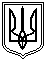 